1	ВВЕДЕНИЕ И ОСНОВНЫЕ РЕЗУЛЬТАТЫДвадцать четвертое собрание Консультативной группы по развитию электросвязи (КГРЭ) проходило в штаб-квартире МСЭ в Женеве с 3 по 5 апреля 2019 года под председательством г-жи Роксаны Макэлвейн Веббер. На собрании присутствовали 136 участников: 111 делегатов, представлявших 56 Государств-Членов, 22 Члена Сектора МСЭ-D, два представителя от Академических организаций и один − от Ассоциированного члена. На собрании присутствовали заместители Председателя КГРЭ г-н Кристофер Кемей (Кения), г-н Абдулкарим Олойеде (Нигерия), г-н Аль-Ансари Альмашкбех (Иордания), г-н Арсений Плосский (Российская Федерация), г-н Вим Рюлленс (Нидерланды) и г−жа Бланка Гонсалес (Испания), а также председатели исследовательских комиссий МСЭ-D: г−жа Регина-Флёр Ассуму-Бессу (Кот-д'Ивуар), Председатель 1-й Исследовательской комиссии, и г−н Реза Шарафат (Исламская Республика Иран), Председатель 2-й Исследовательской комиссии. Участники КГРЭ рассмотрели 41 письменный вклад, пять из которых были представлены членами МСЭ.КГРЭ-19 стало первым после Полномочной конференции 2018 года собранием, созванным в период неуклонного роста сектора связи. Данные МСЭ, представленные на этом собрании, свидетельствуют о том, что в прошлом году более половины населения мира (51,2 процента) использовало интернет и что в настоящее время контрактов на подвижную сотовую связь во всем мире больше, чем жителей на планете. Во всех регионах мира, лидерами среди которых являются Северная и Южная Америка, а также Европа, наблюдались высокие темпы роста услуг подвижной широкополосной связи, причем самые высокие темпы были зафиксированы в трех регионах, стартовавших с самых низких позиций: в Азиатско-Тихоокеанском регионе, арабских государствах и в Африке. Темпы проникновения фиксированной телефонной связи во всех регионах мира снизились, тогда как темпы роста числа абонентов фиксированной широкополосной связи в развивающихся странах в последние пять лет ускорились, достигнув в 2018 году 10,4 контракта на 100 жителей. Самые высокие темпы роста процентной доли домашних хозяйств, имеющих компьютер, были отмечены в арабских государствах и регионе СНГ. В Африканском регионе доля домашних хозяйств, имеющих доступ к компьютеру, увеличилась с 3,6 процента в 2005 году до 9,2 процента в 2018 году. Во всех регионах наблюдался рост спроса на владеющих цифровыми навыками работников, что совпало с неспособностью большинства стран развивать нужные навыки необходимыми темпами, и, хотя доступ к интернету и его использование, как отмечалось выше, существенно расширились, 800 миллионов человек в наименее развитых странах (НРС) по-прежнему не имеют соединений. В этих условиях КГРЭ собралась для того, чтобы проанализировать виды деятельности и цели МСЭ-D, рассчитанные на то, чтобы помочь преодолеть разрыв в доступе к ИКТ, установлении соединений и услугах ИКТ и предоставить рекомендации Директору БРЭ, как указано в настоящем отчете.КГРЭ-19, в числе прочего:•	одобрила четырехгодичный скользящий Оперативный план МСЭ-D на 2020−2023 годы;•	поддержала стратегию Директора БРЭ, направленную на то, чтобы сгруппировать темы в соответствии с решениями ВКРЭ-17 и ПК-18;•	назначила следующих лиц на руководящие должности для замены тех, кто покинули свои посты: г−жу-Ампаро Аранго Эчеверри (Доминиканская Республика) и г-жу Айчурок Маралбек кызы (Кыргызская Республика) − заместителями Председателя КГРЭ; г−на Аль-Ансари Альмашкбеха (Иордания) − представителем КГРЭ в Межсекторальной координационной группе; г-жу Анастасию Сергеевну Конухову (Российская Федерация) − заместителем Председателя 1-й Исследовательской комиссии и г-на Абдельазиза Альзаруни (Объединенные Арабские Эмираты) − заместителем Председателя 2-й Исследовательской комиссии;•	проанализировала работу БРЭ в десяти программных областях в различных странах мира;•	согласовала требования о том, чтобы взносы в натуральной форме рассматривались в качестве одного из источников финансирования в реализованных проектах;•	согласились, что соответствующие статистические данные в области ИКТ должны быть доступны для исследовательских комиссий, что пересмотр этих данных должен осуществляться экспертами и что региональные отделения окажут БРЭ помощь в усилиях по созданию потенциала для сбора данных;•	утвердила, метод, предложенный исследовательскими комиссиями для передачи их вклада Директору БРЭ в соответствии с Резолюцией 9 (управление использованием спектра в развивающихся странах), а также координаторов, отобранных для этой цели: заместителя Председателя 1-й Исследовательской комиссии г-на Роберто Хираяму (Бразилия) и заместителя Председателя 2-й Исследовательской комиссии г-жу Нору Башер (Судан);•	выразила существенную поддержку и признательность Федеративной Демократической Республике Эфиопии за любезное предложение провести Всемирную конференцию по развитию электросвязи 2021 года (ВКРЭ-21) в Аддис-Абебе. На собрании состоялось также восемь секционных заседаний, организованных Директором и персоналом БРЭ: четыре – по темам, связанным с процессом и управлением, и четыре – по основным областям работы БРЭ, а также шесть неофициальных заседаний, во время которых все директора региональных отделений МСЭ в сопровождении сотрудников из региональных отделений описали деятельность, предпринятую ими для удовлетворения потребностей членского состава МСЭ на местах, в частности, в целях реализации региональных инициатив, принятых на ВКРЭ-17. С краткой информацией о каждом секционном заседании можно ознакомиться в разделах 6−10 настоящего отчета по соответствующей теме обсуждения, а полное резюме представлено в Приложении 2. Краткая информация о шести неофициальных заседаниях, посвященных региональным инициативам, представлена здесь: TDAG-19/DT/11.2	ОТКРЫТИЕ И ВСТУПИТЕЛЬНЫЕ ЗАМЕЧАНИЯПредседатель КГРЭ г-жа Роксана Макэлвейн Веббер (Соединенные Штаты), открыла 24-е собрание 3 апреля 2019 года, поприветствовав участников и избираемых должностных лиц. В президиуме вместе с ней находились г-н Хоулинь Чжао, Генеральный секретарь МСЭ; г-н Малколм Джонсон, заместитель Генерального секретаря МСЭ; г-жа Дорин Богдан-Мартин, Директор Бюро развития электросвязи (БРЭ); г-н Чхе Суб Ли, Директор Бюро стандартизации электросвязи, и г-н Юси Торигое, заместитель Директора БРЭ и Секретарь собрания. Г-жа Веббер представила Бюро КГРЭ, состоящее из заместителей Председателя КГРЭ, представляющих все регионы, и Председателей 1-й и 2-й Исследовательских комиссий.Выступление Генерального секретаряГосподин Хоулинь Чжао, Генеральный секретарь МСЭ, открыл 24-е собрание Консультативной группы по развитию электросвязи и призвал участников почтить минутой молчания память г-на Марселино Тайоба и г-жи Мейдженит Абебе, сотрудников МСЭ, погибших в авиакатастрофе в марте 2019 года. Он отметил: "Сегодня мы вспоминаем наших дорогих коллег из Бюро развития, которые работали в нашем Региональном отделении для Африки и которые погибли в результате этой трагедии. Марселино Тайоб и Мейдженит Абебе олицетворяли собой все лучшее, что есть в МСЭ".Поскольку это собрание КГРЭ стало первым после Полномочной конференции, состоявшейся в октябре−ноябре 2018 года (ПК-18) в Дубае, Объединенные Арабские Эмираты, Генеральный секретарь поздравил г-жу Дорин Богдан-Мартин с ее избранием Директором БРЭ.Обратив внимание на основные выводы ПК-18, включая новый Стратегический план МСЭ на 2020−2023 годы, в котором определены смелые и масштабные целевые показатели и закреплена роль МСЭ в различных областях – от развертывания будущих сетей в развивающихся странах до укрепления регионального присутствия МСЭ и укрепления доверия и безопасности при использовании ИКТ, Генеральный секретарь отметил также новые области работы для МСЭ, утвержденные в Дубае, включающие преодоление разрыва в охвате финансовыми услугами, содействие инновациям в поддержку цифровой экономики и цифрового общества, а также поощрение участия малых и средних предприятий в деятельности Союза.Генеральный секретарь призвал КГРЭ активизировать усилия, направленные на стимулирование инвестиций в развитие ИКТ. "То, что вы делаете здесь в ходе этого собрания, поможет нам продолжать использовать технологии в целях ускорения прогресса в достижении Целей в области устойчивого развития и реализовать потенциал цифровой экономики". Затем он обратил внимание на некоторые предстоящие мероприятия, которые он предложил посетить участникам КГРЭ: Форум ВВУИО 2019 года, Женева, Швейцария (8−12 апреля 2019 г.); Всемирный саммит "ИИ во благо", Женева, Швейцария, (28−31 мая 2019 г.); 19-й Глобальный симпозиум для регуляторных органов, Порт-Вила, Вануату (9−12 июля 2019 г.); Всемирное мероприятие ITU Telecom-2019, Будапешт, Венгрия (9−12 сентября 2019 г.); и Всемирная конференция радиосвязи 2019 года, Шарль-эль-Шейх, Египет, (28 октября − 22 ноября 2019 г.).Генеральный секретарь привлек также внимание к недавней встрече, которую он провел с министрами ИКТ из африканского региона, чтобы обсудить с ними вопрос о том, как помочь Африке активизировать ее усилия в области развития, как привлечь и стимулировать дальнейший приток инвестиций на континент и как работать совместно, чтобы содействовать появлению новых возможностей для установления партнерских отношений с максимальным учетом интересов Африки.Выступление Директора Бюро развития электросвязи (БРЭ)Г-жа Дорин Богдан-Мартин, Директор БРЭ, присоединилась к словам Генерального секретаря в дань памяти о Марселино и Мейдженит. Отметив их самоотверженную и безупречную работу, Директор объявила, что Фонд солидарности МСЭ продолжит оказывать поддержку семьям погибших. Кроме того и в память об их безупречной работе на МСЭ, в настоящее время рассматривается вопрос о выдаче нескольких стипендий в память о Марселино и спонсируемой награды "Девушки в ИКТ" в память о Мейдженит, как дань уважения их работе, которой они были так увлечены. "Мы надеемся, что благодаря этому их имена останутся в нашей памяти и продолжат вдохновлять нас, как они это делали всегда, когда были с нами", – сказала Богдан-Мартин.Приветствуя участников своего первого собрания КГРЭ в качестве Директора БРЭ, г-жа Богдан-Мартин сказала: "Я рада видеть лица столь многочисленных давних и уважаемых коллег, а также поприветствовать тех делегатов, кто впервые присутствует на собрании Консультативной группы по развитию электросвязи". Она поблагодарила Бюро КГРЭ за участие в выездном совещании старших руководителей БРЭ 2019 года, во время которого были оценены методы работы и определены четкие и конкретные действия для проведения реформ.Директор очертила свои стратегические первоочередные задачи, которые включают повышение эффективности деятельности, решение важных для регионов задач, уделение большего внимания партнерствам, более эффективную работу по созданию потенциала и интеллектуальное лидерство, ориентированное на данные, на основе активизации сбора статистических данных и возможностей анализа. По ее словам, цель состоит в том, чтобы добиться успеха в выполнении решений ВКРЭ-17 и обеспечить соединения для оставшихся 50 процентов населения мира посредством работы БРЭ, которая соответствует этой цели.Она отметила, что "обеспечение соединений для оставшейся половины населения мира – это вызов нового типа. Эти люди и сообщества имеют разные потребности и сталкиваются с разными барьерами, некоторые из которых весьма серьезные. Нам нужно работать по-иному, проявлять гораздо больше изобретательности и созидательности в выборе подхода к вопросам формирования политики и регулирования в области ИКТ, а также больше инициативы в наших усилиях по выявлению новых типов гибридных моделей, которые помогут обеспечить соединения там, где в них больше всего нуждаются".Директор подчеркнула необходимость укрепления сотрудничества с членами МСЭ и в рамках БРЭ, чтобы опираться на внутренние силы, и, когда это необходимо, реформировать и оптимизировать процессы и приоритеты БРЭ. Это подразумевает использование профессиональных навыков сотрудников БРЭ и поощрение работы в команде, чтобы можно было налаживать контакты с Государствами-Членами и оказывать им поддержку.Директор подчеркнула также важность создания эффекта синергии в деятельности между Секторами и использования навыков и специальных знаний всего МСЭ. Она объявила также о будущих мероприятиях и инициативах, в которых будет участвовать молодежь, включая создание новой консультативной группы по развитию молодежи и работу по привлечению большего числа представителей молодежи к участию в ВКРЭ-21. Было также объявлено о нововведениях во внутренних механизмах КГРЭ, и Директор обратила внимание на уникальную возможность, которую предоставляет собрание КГРЭ для проведения дискуссий и предоставления консультаций по стратегическим вопросам.Вступительные замечания Председателя КГРЭПредседатель КГРЭ тепло поприветствовала бывшего Председателя проф. Владимира Минкина (Российская Федерация) и отметила, что КГРЭ будет опираться на огромный объем уже проделанной работы.Она высказала поддержку и признательность за послание, переданное Генеральным секретарем и новым Директором БРЭ, которые подтвердили свою решимость установить соединения для тех, кто их не имеет, и принять меры, которые будут иметь практическое значение. Помнить о тех, кто продолжает расти и формироваться, – в этом, отметила она, состоит смысл деятельности Сектора развития и это должно постоянно находиться в центре его внимания. Такое простое, конкретное послание будет иметь важное значение с точки зрения направления и оценки наших усилий по достижению этих целей.Председатель КГРЭ подчеркнула, что, поскольку МСЭ выступает от имени своих членов, то, оказывая поддержку работе избираемых должностных лиц МСЭ по соединению мира и оказанию на него влияния, мы можем изменить мир к лучшему, чего не смогут достичь отдельные страны, компании или академические организации, действуя в изолированной среде.Далее она отметила, что КГРЭ будет опираться на существующую в МСЭ-D традицию постоянного внедрения усовершенствований и новшеств в свою работу в стремлении сделать МСЭ более совершенным, а вместе с этим, в какой-то мере, и мир. Она выразила глубокую признательность за всю информацию, которую новый Директор г-жа Дорин Богдан-Мартин и ее сотрудники подготовили для рассмотрения КГРЭ, в частности, о реальном положении в регионах – титанический труд, поскольку, как отмечалось ранее, информация о положении дел в развивающихся странах требуется КГРЭ, для того чтобы дать полноценный совет.Председатель КГРЭ выразила уверенность, что новое руководство будет продолжать совершенствовать, улучшать и вводить новшества, и поделилась с участниками одним из своих любимых изречений, касающихся Сектора, в целом, и их предстоящей работы для КГРЭ-19… "Мы всегда должны быть готовы к бесконечным преобразованиям."3	ПОВЕСТКА ДНЯ, РАСПРЕДЕЛЕНИЕ ВРЕМЕНИ И НАЗНАЧЕНИЯ В КГРЭ3.1	Повестка дня и план распределения времени содержатся в Документах 1 и DT/1 и были рассмотрены вместе. Все документы собрания, упомянутые в настоящем отчете, были представлены от имени Директора БРЭ, если не указано иное.3.2	Назначение новых заместителей Председателя КГРЭ на вакантные должности КГРЭ выразила признательность двум своим заместителям Председателя, соответственно, от регионов Северной и Южной Америки, а также Содружества Независимых Государств (СНГ), превосходно работавшим на протяжении первого года периода 2018−2021 годов. Затем КГРЭ рассмотрела Документ 7, в котором содержатся письма от администраций Доминиканской Республики и Кыргызской Республики в поддержку их кандидатов на эти вакантные должности.4	ПОЛНОМОЧНАЯ КОНФЕРЕНЦИЯ МСЭ 2018 ГОДА И ВОПРОСЫ ВВУИО, ОТНОСЯЩИЕСЯ К МСЭ-D4.1	20-я Полномочная конференция МСЭ (ПК-18)Решения ПК-18 содержатся в Заключительных актах, подписанных Государствами-Членами в конце Конференции. В них Государства-Члены подтвердили свою приверженность концепции соединенного мира, в котором информационно-коммуникационные технологии являются источником блага для всех и повсюду. В Документе 4 содержится краткое описание новых и пересмотренных резолюций, решений и рекомендаций, предоставляющих Сектору развития электросвязи МСЭ руководящие указания относительно путей использования новых технологий в интересах человечества.Особого внимания заслуживают:•	Резолюция 71 (Пересм. Дубай, 2018 г.) о Стратегическом плане Союза на 2020–2023 годы.•	Решение 5 (Пересм. Дубай, 2018 г.) о доходах и расходах Союза на период 2020−2023 годов, которое включает Финансовый план МСЭ на 2020−2023 годы.•	Резолюция 25 (Пересм. Дубай, 2018 г.) об укреплении регионального присутствия МСЭ.•	Новая Резолюция 209 о поощрении участия малых и средних предприятий (МСП) в работе Союза.•	Новая Резолюция 213 о мерах, направленных на совершенствование, популяризацию и укрепление программы стипендий МСЭ. Комментируя эту Резолюцию, КГРЭ попросила предоставить подробные статистические данные в разбивке по полу, возрасту и сфере компетенций. Секретариат пояснил, что отдельный документ, содержащий эти подробные данные, будет представлен Совету-19, который предоставит рекомендации Генеральному секретарю МСЭ в соответствии с Резолюцией 213. 4.2	Деятельность МСЭ-D в связи с Планом действий Всемирной встречи на высшем уровне по вопросам информационного общества (ВВУИО) и Повесткой дня в области устойчивого развития на период до 2030 годаВ Документе 3 БРЭ выделяет важные вехи в глобальном обсуждении этих тем. ПК-18 признала мандат и виды деятельности МСЭ, содействующие выполнению некоторых решений ВВУИО и достижению ЦУР, и обратила внимание на необходимость обеспечения того, чтобы деятельность МСЭ, связанная с Повесткой дня в области устойчивого развития на период до 2030 года, осуществлялась на основе тесной увязки с процессом ВВУИО. На ВКРЭ-17 была установлена четкая связь между задачами, конечными результатами, намеченными результатами деятельности МСЭ-D и соответствующими Направлениями деятельности ВВУИО, а также ЦУР и связанными с ними целевыми показателями (см. Документ 3, Приложение 1). Кроме того, в Приложении 2 отражена связь между Вопросами Исследовательских комиссий МСЭ-D, Направлениями деятельности ВВУИО и ЦУР, наглядно демонстрируя тем самым вклад исследовательских комиссий в оба процесса.Вся деятельность, предпринятая МСЭ-D в этих областях на основе этого руководства, доводится до сведения членов МСЭ через региональные форумы по вопросам развития, КГРЭ и Рабочую группу Совета по ВВУИО. Кроме того, значительная часть ежегодной отчетности приходится на долю флагманских видов деятельности БРЭ, информация о которых представляется в отчете о вкладе МСЭ в выполнение решений ВВУИО.5	РАССМОТРЕНИЕ ОПЕРАТИВНЫХ ПЛАНОВ 5.1	Четырехгодичный скользящий Оперативный план МСЭ-D на 2020−2023 годыЧетырехгодичный скользящий Оперативный план МСЭ-D представлен в Документе 6 и увязан со структурой Стратегического плана Союза на 2020–2023 годы с учетом ограничений, установленных в финансовых планах на эти годы. В этом плане основное внимание уделяется периоду, посвященному в основном выполнению решений ВКРЭ-17, соответствующих Решений и Резолюций ПК-18 и подготовке к следующей ВКРЭ, запланированной на последний квартал 2021 года.КГРЭ обсудила основные элементы скользящего Оперативного плана на 2020−2023 годы, представленного в пяти частях. Часть 1 представляет собой резюме. В Части 2 содержится подробное описание i) намеченных результатов деятельности относительно задач и вопросов политики, связанных с намеченными результатами деятельности; ii) конечных результатов и показателей конечных результатов; iii) ожидаемых результатов за год и ключевых показателей деятельности; и iv) анализа рисков. В Частях 3 и 4 содержится описание департаментов, региональных и зональных отделений, включая распределение людских ресурсов на период 2020−2023 годов. В Части 5 приводится подробная информация о региональных инициативах по регионам, исходя из управления, ориентированного на результаты.КГРЭ одобрила путем аккламации четырехгодичный скользящий Оперативный план и выразила поддержку перспективному плану Директора как важному этапу ее первых 100 дней пребывания в должности. Одной из первых мер, принятых в соответствии со 100-дневным планом Директора, стало создание тематических блоков, построенных на основании 11 программ, которые определенны в Плане действий Буэнос-Айреса, принятом на ВКРЭ-17. Директор считает, что такое группирование позволит повысить своевременность и качество результатов работы в соответствии с Планом действий Буэнос-Айреса, укрепить сотрудничество в рамках БРЭ и с другими Секторами МСЭ, а также использовать специальные знания, имеющиеся как в штаб-квартире, так и в региональных и зональных отделениях. 5.2	Четырехгодичный скользящий Оперативный план Генерального секретариата на 2020−2023 годыПроект Оперативного плана Генерального секретариата на 2020−2023 годы, представленный от имени Генерального секретаря в Документе 25, будет представлен на утверждение сессии Совета в июне 2019 года. План опубликован в соответствии с п. 87A Статьи 5 Конвенции МСЭ, который предусматривает, что Оперативный план деятельности, которую необходимо осуществить Генеральному секретариату МСЭ, составляется ежегодно на четырехгодичной скользящей основе.5.3	Деятельность по выполнению Оперативного плана МСЭ-D на 2018 год В Документе 2 (включая Приложения 1 и 2) "Отчет о деятельности за 2018 год" представлено состояние выполнения задач, конечных результатов и намеченных результатов деятельности, определенных в Оперативном плане МСЭ-D на 2018 год. Отчет структурирован по пяти задачам, принятым на ВКРЭ-14. В соответствии с этими задачами последовательно были проведены несколько мероприятий: КГРЭ-18 в апреле 2018 года (Женева), ряд региональных форумов по вопросам развития, а также собрания исследовательских комиссий и групп Докладчиков. БРЭ продолжило оказание прямой помощи многим странам, повышая осведомленность, создавая потенциал и предоставляя инструменты и платформы обмена знаниями. Были подписаны соглашения о формировании примерно 43 новых партнерств с различными заинтересованными сторонами. БРЭ продолжало помогать странам создавать и укреплять их национальные группы реагирования на компьютерные инциденты, проводить тренировочные занятия по кибербезопасности и принимать меры по защите ребенка в онлайновой среде. МСЭ также укрепил сотрудничество с рядом партнеров, занимающихся созданием потенциала. Около 131 страны в 2018 году провели мероприятия, посвященные Международному дню "Девушки в ИКТ", призывая 57 748 девушек, принявших участие в 2186 мероприятиях, к учебе и профессиональному росту в области ИКТ. БРЭ продолжило оказывать помощь развивающимся странам в определении способов использования ИКТ для смягчения последствий изменения климата и борьбы с ним, в разработке стратегий, направлений политики и нормативно-правовых основ; в содействии реагированию на чрезвычайные ситуации и бедствия и, в частности, в совершенствовании связи для оказания помощи при бедствиях.6	ОСНОВНЫЕ ОБЛАСТИ РАБОТЫ, МЕРОПРИЯТИЯ И ИНИЦИАТИВЫ БРЭ6.1	Деятельность по вопросам инфраструктуры и управления использованием спектраВ Документе 29 "Развитие инфраструктуры МСЭ-D" представлен обзор результатов, полученных при проведении национальных и региональных семинаров-практикумов по созданию потенциала, национальных оценок управления использованием спектра, а также оказанию помощи в установлении широкополосных соединений. БРЭ продолжило разрабатывать и обновлять карты широкополосной связи МСЭ с помощью информации, полученной от администраций, регуляторных органов, операторов и из открытых источников. Была начата реализация проекта разработки инструмента для составления карт широкополосной связи, с тем чтобы оказывать помощь в выявлении пробелов и перспектив. Были разработаны курсы профессиональной подготовки по следующим темам: внедрение 5G в Европе и СНГ; развитие широкополосной связи на основе технологий 4G и 5G; цифровое будущее на базе 4G/5G; и будущее кабельного телевидения, совместно организованные БРЭ, БР и БСЭ. Оказывалась техническая помощь в рамках проекта Кореи "Базовая национальная система управления использованием спектра", в развитии широкополосных соединений и разработке приложений ИКТ для обеспечения бесплатного или недорогого цифрового доступа для школ и больниц, а также обслуживаемых в недостаточной степени слоев населения в сельских и отдаленных районах. Оказывалось содействие в организации субрегиональных испытательных стендов для IPv6 для упрощения перехода от IPv4 к IPv6.6.2	Деятельность по управлению использованием спектра в соответствии с Резолюцией 9Краткий обзор деятельности МСЭ, предпринимаемой для выполнения Резолюции 9 (Пересм. Буэнос-Айрес, 2017 г.) МСЭ-D об участии развивающихся стран в управлении использованием спектра, можно найти в Документе 32. ВКРЭ-17 пересмотрела Резолюцию 9, в частности для того, чтобы поручить Директору БРЭ представлять КГРЭ ежегодные отчеты о выполнении этой Резолюции. В Приложении 1 к Резолюции 9 перечисляются конкретные потребности, определенные развивающимися странами в управлении использованием спектра.Из 14 основных тем, перечисленных для выполнения в соответствии с Резолюцией 9, основное внимание к настоящему времени уделялось: повышению осведомленности лиц, ответственных за выработку политики на национальном уровне, относительно важности эффективного управления использованием спектра для экономического и социального развития той или иной страны; экономическим и финансовым аспектам управления использованием спектра; инновационным способам лицензирования использования спектра; профессиональной подготовке и распространению имеющейся документации МСЭ; и оказанию помощи в разработке методик для составления национальных таблиц распределения частот и перераспределения спектра.Во вкладе для собрания (Документ 36) "Выполнение требований Резолюции 9" Алжир призвал КГРЭ разработать план действий для выполнения условий Резолюции 9. Такой подход был предложен Председателями 1-й Исследовательской комиссии и 2-й Исследовательской комиссии в заявлении о взаимодействии, которое содержится в Документе 40. Ввиду этого Документы 36 и 40 рассматривались вместе, и после обсуждения представители Алжира выразили поддержку подходу, представленному в заявлении о взаимодействии и кратко изложенному ниже.КГРЭ отметила, что 1-я и 2-я Исследовательские комиссии МСЭ-D согласились, что для удовлетворения указанных в Резолюции 9 потребностей развивающихся стран они определят исследуемые Вопросы, по которым будет установлено тесное сотрудничество с МСЭ-R. Для этого контактному лицу из каждой группы Докладчика поручена задача обеспечения того, чтобы по каждому исследуемому Вопросу собирались сведения об относящихся к спектру конкретных потребностях и требованиях. Наряду с этим заместитель Председателя 1-й Исследовательской комиссии (г-н Роберто Хираяма (Бразилия) и заместитель Председателя 2-й Исследовательской комиссии (г-жа Нора Башер (Судан) будут координировать вопросы Резолюции 9 ВКРЭ с контактными лицами по каждому исследуемому Вопросу. На каждом ежегодном собрании исследовательских комиссий, при поддержке координатора БРЭ по Резолюции 9, эти заместители председателей будут представлять краткое изложение собранных выводов по вопросам Резолюции 9 Председателям 1-й и 2-й Исследовательских комиссий МСЭ-D, которые передадут их Директору БРЭ. Затем Директор БРЭ может, по мере необходимости, осуществлять координацию с Директором БР. Представляемое председателями исследовательских комиссий краткое изложение может также служить основой для требуемого вклада для КГРЭ о деятельности по выполнению Резолюции 9.6.3	Секционное заседание: Инфраструктура сетей электросвязи/ИКТНа секционном заседании по инфраструктуре электросвязи/ИКТ прошло обсуждение следующих трех вопросов: 1)	Как МСЭ/БРЭ могут оказывать наиболее эффективную поддержку странам в улучшении их соединений "последней мили"?2)	Как оптимально использовать информацию, содержащуюся в картах широкополосной связи?3)	С какими препятствиями сталкиваются страны в процессе завершения перехода на цифровое радиовещание и как МСЭ может им помочь?Участники предложили составить сборник различных исследований конкретных ситуаций по соединениям "последней мили" (например, бизнес-моделей и финансовых моделей, регуляторных норм и направлений политики) и руководящих указаний по возможным вариантам. Наряду с этим обсуждалась разработка платформы для привлечения различных заинтересованных сторон и содействия сотрудничеству по соединениям и услугам "последней мили". Для оптимального использования информации, содержащейся в картах широкополосной связи, участники предложили содействовать популяризации и использованию карт широкополосной связи, например посредством гиперссылки на веб-страницах регуляторных органов и министерств. Для помощи странам в переходе к цифровому радиовещанию участники рекомендовали пропагандировать воздействие и преимущества перехода в конкретных странах и регионах. 6.4	Кибербезопасность и приложения ИКТВ Документе 30 "Деятельность в области кибербезопасности и приложений ИКТ" приводится краткое описание работы и деятельности, проведенной БРЭ в области кибербезопасности и приложений ИКТ. В рамках программы кибербезопасности БРЭ разрабатывает публикации, проводит национальные и региональные семинары-практикумы по созданию потенциала и сотрудничает с партнерами для предоставления высококачественных продуктов и услуг. Примером этого является "Руководство по национальным стратегиям кибербезопасности", представленное на Всемирном мероприятии ITU Telecom-2018 и разработанное в рамках многосторонних усилий, осуществляемых МСЭ в партнерстве с 11 организациями, среди которых межправительственные и международные организации, представители частного сектора, академические организации и организации гражданского общества. Основной задачей этого справочного руководства является помощь странам в разработке и реализации национальных стратегий кибербезопасности, включающих обеспечение готовности к киберугрозам и киберустойчивость. БРЭ также проводит региональные и национальные тренировочные занятия по кибербезопасности для Государств – Членов МСЭ, с целью улучшения контактов между участвующими командами и дальнейшего совершенствования способности реагировать на инциденты, а также поддерживать и укреплять национальное и международное сотрудничество между странами для обеспечения продолжения коллективных усилий по борьбе с киберугрозами.В 2018 году с помощью данных, собранных по 155 странам при подготовке третьего издания Глобального индекса кибербезопасности (GCI), был измерен прогресс стран в области кибербезопасности, что способствовало выявлению областей, требующих улучшения. GCI был представлен собранию 2-й Исследовательской комиссии МСЭ-D для рассмотрения и комментариев. КГРЭ предложила, чтобы в документ было включено четкое объяснение различия между странами, представившими информацию для обследования, и теми, кто этого не сделал. Что касается приложений и услуг ИКТ, отмечалось, что одной из главных основ этой программы является помощь странам в развитии национальных электронных стратегий для конкретных секторов, что может способствовать цифровой трансформации. Так, в секторе здравоохранения совместная работа МСЭ и ВОЗ "Комплект материалов по национальной стратегии в области электронного здравоохранения", опубликованная в 2012 году, стала отправной точкой во многих странах в разработке стратегий электронного здравоохранения. В 2018 году МСЭ и ВОЗ помогли нескольким странам в разработке стратегий электронного здравоохранения. В рамках программы МСЭ-ВОЗ "Будь здоровым, будь мобильным", в которой пропагандируется использование технологий подвижной связи для борьбы с неинфекционными заболеваниями, начата реализация ряда проектов в области мобильного здравоохранения.В области электронного сельского хозяйства совместно с Продовольственной и сельскохозяйственной организацией (ФАО) был проведен посвященный ликвидации голода хакатон, целью которого было определить инновационные решения проблем в областях продовольствия и сельского хозяйства и оказать им поддержку. Руководство по национальным стратегиям электронного сельского хозяйства, разработанное МСЭ и ФАО, уже применяется на экспериментальной основе в ряде стран. В одной стране было разработано приложение на основе технологии блокчейн для отслеживания перемещений свиней. Также был опубликован отчет об использовании дронов в сельском хозяйстве. Одним из направлений дальнейших действий в области приложений ИКТ, которое может найти отклик у Государств-Членов, является разработка новых инструментов для ориентации правительств в процессе цифровой трансформации, например разработка архитектуры государственного предприятия.6.5	Регуляторная и рыночная среда, в том числе Глобальный симпозиум для регуляторных органов (ГСР)В Документе 16 "Программа МСЭ-D в области политики и регулирования" представлен обзор основных видов деятельности, проведенных в 2018 году, включая Глобальный симпозиум для регуляторных органов (ГСР), региональные экономические диалоги, отчет "Глобальные перспективы регулирования в области ИКТ", аналитические отчеты, касающиеся связи 5G, искусственного интеллекта и цифровой идентичности, и эконометрическое исследование по вопросу о влиянии широкополосной связи, цифровизации и регулирования в области ИКТ. 18-й ГСР прошел в июле в Женеве, и на нем присутствовали свыше 600 участников, включая министров правительств, руководителей национальных регуляторных органов ИКТ и главных исполнительных директоров из отрасли ИКТ из более чем 125 стран. ГСР предоставил также платформу для обмена знаниями между региональными ассоциациями регуляторных органов и главными исполнительными директорами предприятий частного сектора. Участники ГСР приняли руководящие указания на основе примеров передового опыта, касающиеся новых границ регулирования с целью достижения цифровой трансформации19-й ГСР состоится 9−12 июля 2019 года в Порт-Виле, Вануату, по приглашению правительства Вануату и Регуляторного органа электросвязи, радиосвязи и радиовещания (TRBR). Тема этого симпозиума – "Возможность установления соединений для всех: будущее регулирования". КГРЭ ранее горячо поблагодарила правительство Вануату за его любезное предложение принять у себя это мероприятие, которое впервые пройдет на островах Тихого океана.БРЭ в ответ на вопросы о том, где найти дополнительную информацию, предоставило ссылки на прошедшие и предстоящие региональные экономические диалоги (РЭД) и встречи экспертов, посвященные обмену знаниями. По вопросу о мероприятиях, посвященных, в частности, цифровой экономике и сотрудничеству с экономическими учреждениями, несущими основную ответственность за экономическую политику, БРЭ сослалось, в качестве примера, на Глобальную инициативу по охвату финансовыми услугами (FIGI). Возглавляемая МСЭ, Группой Всемирного банка и Комитетом по платежам и рыночным инфраструктурам, при финансовой поддержке Фонда Билла и Мелинды Гейт, FIGI представляет собой трехгодичную программу коллективных действий по продвижению исследований в области цифровых финансов и ускорению охвата цифровыми финансовыми услугами в развивающихся странах.В отношении Портала цифровой экосистемы, на котором, как считается, содержится большой объем информации, включая отчет "ПРИВЕДЕНИЕ В ДВИЖЕНИЕ ЦИФРОВОЙ ЭКОНОМИКИ: регуляторные подходы к обеспечению потребителям конфиденциальности, доверия и безопасности", были заданы вопросы относительно предмета этого отчета. БРЭ приняло к сведению эти замечания, уточнив, что целью портала является совместное использование знаний и практики, важных для директивных и регуляторных органов в развивающейся экосистеме, и ответы на поднимаемые членами МСЭ вопросы в Руководящих указаниях ГСР на основе примеров передового опыта.6.6	Охват цифровыми технологиямиВ Документе 31 представлен обзор Программы МСЭ-D по охвату цифровыми технологиями, включая задачи, стратегии и основные меры, которые были приняты или планируются. К заслуживающим внимания видам деятельности относятся три бесплатных онлайновых курса самостоятельного обучения под названием "Доступность ИКТ: ключ к инклюзивному общению", разработанные и предоставляемые через Академию МСЭ. Всего были подготовлены 15 учебных видеоматериалов о том, как подготовить и исправить доступные цифровые документы. Наряду с этим разработана учебная программа МСЭ-D по сетевой доступности "Интернет для всех", доступная на английском, французском, испанском и арабском языках. Программа помогает Государствам – Членам МСЭ делать открытые веб-сайты и информацию доступными для всех граждан, включая лиц с ограниченными возможностями, создавая при этом в странах специальные знания и опыт по доступности ИКТ.Был опубликован Комплект материалов по цифровым навыкам, а также материалы по совместной кампании МСЭ-МОТ "Цифровые навыки для достойных рабочих мест" в рамках глобальной инициативы по обеспечению достойных рабочих мест для молодежи, чтобы создать для заинтересованных сторон стимул для обучения 5 миллионов молодых людей цифровым навыкам, готовым для использования в работе. Свыше 500 членов МСЭ расширили свои знания и/или успешно получили сертификаты МСЭ по темам доступности ИКТ, благодаря участию в очных курсах профессиональной подготовки, проводимых на региональных мероприятиях, или онлайновому обучению, организуемому Академией МСЭ. Также около 300 представителей коренных народов воспользовались успешным онлайновым курсом подготовки по радио/сетям для коренного населения.6.7	Деятельность по созданию потенциалаВ качестве основного канала проведения мероприятий МСЭ в области профессиональной подготовки служит платформа Академии МСЭ. Только в 2018 году около 1840 участников прошли профессиональную подготовку на 55 курсах, организованных сетью центров профессионального мастерства (ЦПМ). Мероприятия по созданию потенциала охватывали следующие основные области: политика и регулирование, широкополосный доступ, кибербезопасность, приложения и услуги ИКТ, управление использованием спектра, управление использованием интернета, инновации, цифровое радиовещание, соответствие и функциональная совместимость, облачные вычисления, качество обслуживания и доступность ИКТ. В Документе 18 "Виды деятельности по созданию потенциала" рассказывается о профессиональной подготовке, организуемой для членов МСЭ в тесном сотрудничестве с партнерами, в том числе с центрами профессионального мастерства, частным сектором и академическими организациями. Глобальный симпозиум по созданию потенциала в области ИКТ 2018 года (ССП) прошел в Санто-Доминго, Доминиканская Республика, с 18 по 20 июня 2018 года; на нем присутствовал 331 участник из 36 стран. Симпозиум был посвящен теме развития навыков для цифровой экономики и цифрового общества. Результаты симпозиума обеспечили для национального и международного сообщества стратегическое руководство в вопросах, касающихся развития навыков в области ИКТ и цифровых технологий. В публикацию "Создание потенциала в меняющейся среде ИКТ, 2018 год" вошли статьи, в которых отмечаются различные уровни требуемых навыков, от базовых цифровых навыков до более сложной квалификации, включающей управление сетями и аналитику данных.Группа по инициативам в области создания потенциала (ГИСП) была создана для того, чтобы представлять Директору Бюро развития электросвязи (БРЭ) рекомендации по вопросам, касающимся создания потенциала, согласно Резолюции 40, принятой на ВКРЭ-10 и пересмотренной на ВКРЭ-17. В Документе 17 содержится краткий обзор ее работы. На своем собрании 27−28 февраля 2018 года в Женеве члены ГИСП обменялись данными по региональному опыту и отметили рост спроса на владеющих цифровыми навыками работников, и то, что большинство стран не в состоянии развивать требуемые навыки такими темпами, как того требует цифровая трансформация. Целевая аудитория для деятельности по созданию потенциала должна быть широкой и включать профессионалов, например управленцев среднего и высшего звена, молодых людей и студентов, научных работников, представителей МСП и недостаточно обслуживаемых сообществ и других пользователей ИКТ. КГРЭ дала высокую оценку работе ГИСП, поблагодарила предыдущего председателя г-на Сантьяго Рейес-Борда (Канада) за самоотверженную работу и квалифицированное руководство и приветствовала нового председателя ГИСП д-ра Лидию Степиньска-Устасяк, советника, руководителя подразделения социальной политики Управления электронных коммуникаций (UKE) Польши. КГРЭ дала высокую оценку предложениям по будущей работе ГИСП, в том числе планам по развитию системы создания потенциала МСЭ, согласованного способа анализировать деятельность и новых моделей для определения различных целевых аудиторий. 6.8	Секционное заседание: Создание потенциала и развитие навыковВ ходе секционного заседания по созданию потенциала и развитию навыков было достигнуто общее согласие относительно того, что сертифицированные и структурированные курсы профессиональной подготовки представляют собой бóльшую ценность, чем обычные семинары-практикумы по созданию потенциала. В дополнение к курсам, в настоящее время предлагаемым на платформе Академии МСЭ, участники отметили, что необходима также профессиональная подготовка для лиц, разрабатывающих политику на уровне принятия решений и в меньшей степени технических уровнях. Участники решили, что МСЭ следует расширить свою работу по созданию потенциала, чтобы обеспечить приобретение цифровых навыков теми, кто находится у подножия пирамиды и вне сектора ИКТ. Такую работу по созданию потенциала можно проводить с привлечением сетей местных сообществ и проведением курсов подготовки инструкторов. Региональные организации электросвязи могут помочь в сборе сведений об инициативах по созданию потенциала, отборе экспертов и определении пробелов и потребностей в сфере цифровых навыков в регионах. 6.9	Данные и статистические показатели в области ИКТ, в том числе Симпозиум по всемирным показателям в области электросвязи/ИКТ (WTIS)В Документе 19 "Отчет о данных и статистических показателях в области ИКТ за 2018 год" представлено краткое изложение информации о работе, проведенной за 2018 год. Отчет охватывает сбор и распространение данных, разработку методики, анализ данных и создание потенциала. МСЭ продолжал собирать сопоставимые на международном уровне статистические показатели в области ИКТ по трем вопросникам: вопроснику по Всемирным показателям в области ИКТ, вопроснику по доступу к ИКТ и использованию ИКТ домашними хозяйствами и отдельными лицами и вопроснику по корзине цен на услуги ИКТ. Собранные данные распространялись через базу данных МСЭ по всемирным показателям в области электросвязи/ИКТ. Методики и международные стандарты в области статистических данных по ИКТ постоянно совершенствуются посредством деятельности, осуществляемой Группой экспертов МСЭ по показателям в области электросвязи/ИКТ (EGTI) и Группой экспертов по показателям ИКТ в домашних хозяйствах (EGH). В октябре 2018 года в Женеве прошли собрания EGTI и EGH. На собраниях присутствовали почти 130 экспертов по статистике от связанных с ИКТ министерств, национальных управлений по статистике, органов регулирования в области электросвязи из 54 стран и международных организаций; они обсудили наиболее эффективные способы отслеживания получения доступа к ИКТ и их использования домохозяйствами и отдельными лицами.БРЭ также успешно провело в Женеве 16-й Симпозиум МСЭ по всемирным показателям в области электросвязи/ИКТ (WTIS-18), на который собрались более 320 участников из 85 стран, представляющих государственные и частные организации, включая министерства, регуляторные органы, национальные статистические управления, университеты и исследовательские институты, операторов электросвязи, компании в области ИКТ, а также региональные и международные организации. На WTIS-18 был представлен отчет "Измерение информационного общества – том 1". В то же время в отличие от предыдущих выпусков в нем не был представлен Индекс развития ИКТ (IDI). БРЭ пояснило, что в 2018 году IDI не был опубликован в связи с тем, что страны представили ограниченный объем данных, из-за чего МСЭ потребовалось бы делать чрезмерно масштабные оценки и сомневаться в качестве данных, представленных по некоторым из новых показателей, несмотря на то, что БРЭ провело семинары-практикумы по созданию потенциала для содействия работе по новым показателям во всех регионах. С тем чтобы исправить ситуацию и опубликовать IDI в 2019 году, Отдел данных и статистики в области ИКТ (IDS) приступил к проведению еще одного комплекса семинаров-практикумов по созданию потенциала в различных странах мира. Это помогает повысить качество данных, но не может решить все вопросы. Одним из вариантов на 2019 год будет использование старых показателей для IDI и введение новых показателей только при достижении определенных порогов в отношении количества и качества данных, предоставляемых Государствами-Членами. В то же время из-за этого статистические данные МСЭ будут отставать от имеющихся тенденций и перестанут отражать истинную технологическую эволюцию. КГРЭ отметила, что в Резолюции 131 (Пересм. Дубай, 2018 г.) увеличиваются требования к персоналу Отдела, и для выполнения работы надо будет увеличить ресурсы. Директор БРЭ отметил, что качество и количество данных МСЭ составляют основу для анализа и принятия решений членами МСЭ и за пределами Союза. МСЭ продолжит создавать потенциал для Государств – Членов МСЭ, а региональные отделения МСЭ могут играть основную роль во взаимодействии с администрациями. Директор БРЭ представит Совету 2019 года предложение по укреплению внутреннего потенциала в области статистики.6.10	Секционное заседание: данные и статистические показатели в области ИКТВ ходе секционного заседания, посвященного данным и статистическим показателям в области ИКТ, участники подчеркнули необходимость сохранения роли МСЭ в качестве основного источника глобальных данных по ИКТ и то, что важное значение имеют доверие к данным, их актуальность, наглядность и доступность, а также сотрудничество с различными заинтересованными сторонами. Участники согласились с тем, что совместно с другими соответствующими организациями следует собирать данные по возникающим темам и новым услугам. Работа по вопросам статистических данных должна быть разделена соответствующим образом между исследовательскими комиссиями МСЭ. Отчет "Измерение информационного общества" может быть разделен на серию небольших отчетов более узкой тематики, благодаря чему выросли бы их наглядность и влияние. Однако участники отметили, что такой подход может иметь недостатки, поскольку им хотелось бы, чтобы вся информация содержалась в одной публикации, которая могла бы носить справочный характер. Необходимо изучить финансовые последствия представления вопросников на всех шести языках, включая затраты на перевод всех документов на все официальные языки. Было высказано предложение о том, чтобы МСЭ прагматично и реалистично подходил ко включению новых показателей в Индекс развития ИКТ, уделяя особое внимание показателям с широко доступными качественными данными. Концепция также требует постоянного пересмотра. Анализ Индекса развития ИКТ может быть улучшен путем изучения ряда факторов, которые могут повлиять на рейтинг, а также путем включения политических рекомендаций.В Документе 35 Российская Федерация предложила меры по выполнению нового поручения, данного исследовательским комиссиям МСЭ-D в Резолюции 131 (Пересм. Дубай, 2018 г.) об измерении информационно-коммуникационных технологий для построения объединяющего и открытого для всех информационного общества, в отношении принятия к сведению соответствующих выводов отчета "Измерение информационного общества" (MISR).КГРЭ согласилась с тем, что персонал IDS должен представлять собраниям исследовательских комиссий данные, относящиеся к рассматриваемым вопросам. Кроме того, Докладчики или заместители председателей исследовательских комиссий могут присутствовать на собраниях экспертов в области статистики и вносить свой вклад. Тем не менее это не должно увеличивать рабочую нагрузку исследовательских комиссий.6.11	Электросвязь в чрезвычайных ситуациях, изменение климата, электронные отходы, НРС, ЛЛДС и СИДСВ Документе 26 приводится краткий обзор работы по данным темам и описывается концентрированная помощь наименее развитым странам (НРС), малым островным развивающимся государствам (СИДС) и развивающимся странам, не имеющим выхода к морю (ЛЛДС). В число проводившихся в 2018 году видов деятельности входили очная и онлайновая профессиональная подготовка, обмен руководящими указаниями и передовым опытом в области доступа к ИКТ и их применения в рамках политического руководства. Был опубликован специальный отчет "ИКТ, НРС и ЦУР – Внедрение универсального и приемлемого в ценовом отношении интернета в НРС", в котором подчеркивается, что, хотя масштабы доступа к интернету существенно возросли, 800 миллионов человек в НРС остаются неподключенными.БРЭ также работало с Группой по рациональному природопользованию (ГРП) и принимало участие в создании того, что теперь известно, как Коалиция по электронным отходам. На ежегодной встрече Всемирного экономического форума в Давосе Коалиция по электронным отходам представила отчет "Новая циркуляционная концепция для электроники – время глобальной перезагрузки", в котором МСЭ совместно с шестью другими учреждениями системы ООН при поддержке Всемирного экономического форума и Всемирного совета деловых кругов по вопросам устойчивого развития призывают коренным образом изменить существующую систему электроники с целью поддержки международных усилий по решению проблем электронных отходов.БРЭ организовало 3-й Глобальный форум по электросвязи в чрезвычайных ситуациях (GET-19), посвященный теме спасения жизней, который состоялся 6–8 марта 2019 года в Балаклаве, Маврикий. В нем приняли участие многие заинтересованные стороны, представляющие правительства и частный сектор, международные и неправительственные организации.Был задан вопрос о том, планирует ли БРЭ готовить аналогичные отчеты о ЛЛДС и СИДС, перед которыми стоят специфические проблемы транзитной связи. БРЭ подтвердило, что аналогичные доклады готовятся совместно с Канцелярией Высокого представителя по НРС, ЛЛДС и СИДС в Нью-Йорке.Были также запрошены пояснения касательно методики, используемой в страновых исследованиях, упомянутых в документе, и того, обсуждалась ли МСЭ возможность синергии с исследованиями конкретных ситуаций, которые проводит Конференция Организации Объединенных Наций по торговле и развитию (ЮНКТАД) в рамках Программы быстрой оценки готовности наименее развитых стран к электронной торговле (eT Ready), особенно с учетом того, что одной из семи областей этих исследований является инфраструктура и услуги ИКТ.БРЭ пояснило, что оно проводит исследования конкретных ситуаций на базе структурированных интервью, данных обследований и обзора документов, которые преобразуются как в первичные, так и во вторичные источники. Программа быстрой оценки готовности к электронной торговле ЮНКТАД разработана для проведения тщательного анализа текущей ситуации в области электронной торговли в странах. БРЭ тесно сотрудничает с ЮНКТАД и Всемирной торговой организацией (ВТО) по вопросам роли ИКТ на пути к более простому осуществлению торговли. БРЭ является партнером инициативы "Электронная торговля для всех" и участвует в ежегодной Неделе электронной торговли ЮНКТАД. ЮНКТАД и МСЭ также тесно сотрудничают как члены Партнерства по измерению ИКТ в целях развития. БРЭ создаст ссылки на оценки, выполненные ЮНКТАД в рамках программы eT Ready, и изучит возможность создания ЮНКТАД ссылок на работу МСЭ по теме НРС.6.12	Проекты МСЭ-DВ Документе 27 "Проекты МСЭ-D" представлен обзор осуществления проектов и их результатов в шести регионах МСЭ-D, а именно: в Африке, Северной и Южной Америке, арабских государствах, Азиатско-Тихоокеанском регионе, Содружестве Независимых Государств (СНГ) и Европе, а также глобальных проектов.В 2018 году были разработаны и утверждены 20 новых проектов, оцениваемых примерно в 10,8 млн. швейцарских франков. Большинство проектов разрабатываются для Государств-Членов, в их финансировании принимают участие МСЭ и внешние партнеры.По состоянию на конец 2018 года портфель проектов МСЭ насчитывал 63 текущих проекта на сумму 68 413 879 швейцарских франков со следующим региональным распределением: Азиатско-Тихоокеанский регион − 11, Африка – 11, Северная и Южная Америка – 8, арабские государства − 9 и СНГ − 1. Проекты МСЭ финансируются в основном из внебюджетных средств. Существует четыре типа источников финансирования проектов: целевые фонды (FIT), Фонд развития информационно-коммуникационных технологий (ФРИКТ), добровольные взносы и регулярный бюджет МСЭ. Большинство проектов финансируются по меньшей мере из двух источников.Средства ФРИКТ предоставляются в качестве начального финансирования для выполнения проектов, относящихся к сфере деятельности БРЭ, в развивающихся и наименее развитых странах. Проекты выбираются на основании их потенциального долгосрочного устойчивого воздействия и содействия в области многонационального сотрудничества и партнерских отношений.Для финансирования проектов по реализации региональных инициатив ВКРЭ-17 Совет МСЭ 2018 года выделил 2 млн. швейцарских франков на период 2018–2019 годов из Оперативного плана на 2017 год и включил 3 млн. швейцарских франков на 2020–2021 годы в Финансовый план на 2020−2023 годы. Эти средства были выделены в качестве начального финансирования, используемого для привлечения средств от партнеров. В качестве первоначального шага к реализации региональных инициатив на конец 2018 года велась разработка десяти новых проектов для всех регионов для реализации начиная с 2019 года.6.13	ИнновацииВ Документе 22 "Инновации МСЭ-D" представлен обзор выполнения одноименной программы как одного из намеченных результатов деятельности и одной из целей, принятых на ВКРЭ-17 и одобренных на ПК-18.КГРЭ отметила разнообразную деятельность БРЭ, в частности, в сфере обмена знаниями, расширения прав и возможностей заинтересованных сторон посредством создания потенциала в области инноваций, а также ускоренного проведения комплексных оценок национальной экосистемы инноваций в тесной координации с региональными отделениями. КГРЭ приветствовала дальнейшие меры по укреплению видов деятельности в сфере инноваций, в частности введение новых комплектов материалов для ускорения цифровой трансформации, создания предпринимательской экосистемы и содействия инновационным сообществам; расширение работы по оценке профилей цифровых инноваций, проводимой под руководством экспертов; расширение деятельности по созданию потенциала в области инноваций на национальном, региональном и глобальном уровнях и создание синергии между различными платформами МСЭ, примером которых могут служить Всемирное мероприятие ITU Telecom и ВВУИО.6.14	Секционное заседание: инновации МСЭ-D Секционное заседание, посвященное инновациям, было посвящено теме расширения влияния и эффективности программы инноваций во всей организации. В ходе обсуждений была подчеркнута необходимость формирования культуры инноваций в МСЭ (возможно, путем включения физических пространств для инноваций) в соответствии с задачами, установленными членами МСЭ. Ключевые рекомендации касались необходимости внедрения инноваций в продукты и услуги МСЭ посредством создания и поощрения предпринимательской деятельности совместно с членами МСЭ. Участники также подчеркнули важность национальной, региональной и глобальной платформ для облегчения взаимодействия между заинтересованными сторонами и обеспечения обмена знаниями в целях устойчивости. Кроме того, рассматривались и другие меры, полезные для масштабирования, такие как система измерения для содействия масштабированию инноваций, ориентированных на ИКТ, и развитие фонда содействия инновациям.6.15	Членский состав, партнерские отношения и вопросы, относящиеся к частному секторуВ Документе 20 "Членский состав Сектора МСЭ-D" представлен обзор изменений членского состава Сектора МСЭ-D, а также стратегий и действий, направленных на укрепление членского состава МСЭ-D в соответствии с решениями ВКРЭ-17 и ПК-18.Был выделен ряд стратегических задач, в том числе налаживание контактов с новыми организациями, которые могут присоединиться в качестве Членов Секторов, Ассоциированных членов, Академических организаций и малых и средних предприятий (МСП). Работа по налаживанию контактов с новыми организациями осуществляется в тесной координации и сотрудничестве с региональными и зональными отделениями на различных региональных и международных мероприятиях и неразрывно связана с распространением информации о программах, проектах, инициативах и действиях БРЭ и с их продвижением. Пилотный проект, реализуемый исследовательскими комиссиями МСЭ-D с целью привлечения МСП к участию в его работе, оказался привлекательной инициативой. Ожидается, что решение ПК-18 о введении сниженного размера взносов для МСП поможет расширить участие промышленности, особенно из развивающихся стран. Основной растущий сегмент − это Академические организации: к работе всех трех Секторов присоединилось 37 новых академических учреждений. Информационно-пропагандистская деятельность среди Академических членов ведется Генеральным секретариатом при поддержке трех Секторов.В 2018 году к работе МСЭ-D присоединились восемь новых Членов Сектора: ECPAT International (Таиланд), World Wide Web Foundation (Соединенные Штаты Америки), Общий рынок Восточной и Южной Африки (Замбия), Mobile and Wireless Forum (Бельгия), Turkcell İletişim Hizmetleri A.S. (Турция), Sigma Telecom (Турция), Symantec Corporation (Соединенные Штаты Америки), Masyarakat Telematika Indonesia (Индонезия). Четыре компании присоединились в качестве Ассоциированных членов: High-tech Bridge SA (Швейцария); Konkan Railway Corporation Ltd. (Индия); Axon Partners Group Consulting (Испания); и NRD Cyber Security (Литва). В течение этого периода девять Членов Сектора и один Ассоциированный член покинули МСЭ-D: Sri Lanka Telecom Ltd. (Шри-Ланка); Thuraya Telecommunications Company; PT Indosat Tbk. (Индонезия); ADD International (Бангладеш); АО "Ситроникс" (ранее – АО "Интеллект Телеком") (Российская Федерация); Guyana Telephone and Telegraph Co. Ltd. (Гайана); Центральный научно-исследовательский институт связи (Российская Федерация); Форум UMTS (Соединенное Королевство); Telecom Egypt Data S.A.E (TE Data) (Египет); и Sysoco (Франция) (Ассоциированный член).Что касается Академических членов, то пять из них покинули все Сектора МСЭ: Федеральная политехническая школа Лозанны (Швейцария); Лундский университет (Швеция); Инженерная школа Орхусского университета (Дания); Гронингенский университет (Нидерланды); и Научно-технологический университет имени короля Абдаллы (Саудовская Аравия).КГРЭ обсудила меры по увеличению количества Членов Сектора, отметив при этом, что основной рост происходит в сегменте Академических организаций и Ассоциированных членов. Государствам-Членам, региональным отделениям и отраслевым ассоциациям Членов Сектора было предложено продолжать взаимодействие и общение с действительными и потенциальными членами, в том числе МСП, на национальных и региональных мероприятиях, а также на собрании старших сотрудников по регуляторным вопросам из частного сектора (CRO), которое состоится в рамках ГСР-19. В Документе 21 "Партнерские отношения и мобилизация ресурсов в МСЭ-D" излагаются обзор основной задачи, меры по внедрению управления, ориентированного на результаты, и направления дальнейших действий по укреплению партнерских отношений и мобилизации ресурсов. В документе содержится напоминание о том, что на ВКРЭ-17 и ПК-18 было особо отмечено значение партнерских отношений и мобилизации ресурсов, а также обзор основной задачи, мер по внедрению управления, ориентированного на результаты, и планы дальнейших действий по укреплению партнерских отношений и мобилизации ресурсов с различными заинтересованными сторонами, в том числе с другими учреждениями системы Организации Объединенных Наций, международными и региональными организациями. В документе также содержится анализ количества новых соглашений о партнерстве, подписанных в четырехлетнем цикле развития. В 2018 году между БРЭ и различными заинтересованными сторонами было подписано 43 новых соглашения о партнерстве и семь дополнений/поправок.БРЭ будет и впредь добиваться более эффективной мобилизации ресурсов и укреплять партнерские отношения с различными заинтересованными сторонами не только в секторе ИКТ, но и за его пределами в конвергированной экосистеме для выполнения решений ВКРЭ-17, достижения целей ВВУИО и целей ПК-18, особенно Цели 5, а также участия в достижении Целей в области устойчивого развития (ЦУР), особенно ЦУР 17.6.16	Секционное заседание: создание партнерств и мобилизация ресурсов для проектовСекционное заседание по созданию партнерств и мобилизации ресурсов для проектов было посвящено теме укрепления стратегических партнерств (в том числе мобилизации ресурсов) с различными заинтересованными сторонами. В ходе обсуждений была подчеркнута необходимость принятия подхода, основанного на использовании платформы с участием многих заинтересованных сторон и учитывающего интересы и взаимодополняющие возможности всех участников, а не только стран-бенефициаров. Более гибкий и модульный подход к разработке и реализации проектов был рекомендован для охвата большего числа заинтересованных сторон на разных этапах проектного цикла. Участники подчеркнули важность активизации усилий по повышению осведомленности о работе МСЭ, в том числе о возможностях партнерства, и об изучении возможности создания альянсов более стратегического характера с банками развития и другими учреждениями системы ООН. В заключение участники напомнили о ключевой роли членов МСЭ в содействии работе МСЭ-D и поддержке усилий по мобилизации ресурсов для региональных инициатив и проектов.7	ОТЧЕТЫ ПО РЕГИОНАМ: ДЕЯТЕЛЬНОСТЬ И ТЕНДЕНЦИИ ВКРЭ-17 и ПК-18 своей работой ясно показали, что региональное присутствие МСЭ является важным, приоритетным вопросом для членов во всех Секторах и что региональные отделения должны играть активную роль в выполнении общего Стратегического плана МСЭ. В ходе шести неофициальных заседаний КГРЭ все директора региональных отделений МСЭ в сопровождении своих сотрудников рассказывали о деятельности по работе с членами МСЭ на местах, в частности по реализации принятых на ВКРЭ-17 региональных инициатив; все директора региональных отделений представили ежегодные отчеты о своей деятельности в 2018 году и недавних и текущих мероприятиях, в том числе по созданию потенциала, которые в дальнейшем будут включать взаимодействие с администрациями в регионах для создания потенциала в области сбора данных и статистических показателей. Также была представлена информация о региональных форумах по вопросам развития, запланированных на 2019 год, и члены КГРЭ приняли участие в секционном заседании в формате мозгового штурма, задавая вопросы, обмениваясь мнениями, идеями и вкладами о региональном присутствии МСЭ. Информация о шести неофициальных сессиях по региональным инициативам кратко изложена здесь: TDAG-19/DT/11, а резюме секционного заседания можно найти в разделе 7.4, ниже, (краткое) и в Приложении 2 (полное) настоящего отчета.7.1	Деятельность в 2018 годуВ Приложении 1 к Отчету о проделанной работе за 2018 год представлены мировые и региональные тенденции в области доступа к ИКТ и их использования в период с 2005 по 2018 год, а также информация о реализации региональных инициатив в 2018 году.Все региональные директора представили краткие отчеты о региональной деятельности в 2018 году. Они подчеркнули важность партнерских отношений и привлечения дополнительного финансирования со стороны членов МСЭ и других источников для реализации региональных инициатив. Обсуждались форматы сотрудничества и координации между регионами, а также координации деятельности трех Секторов МСЭ на региональном и глобальном уровнях.В Африканском регионе в сотрудничестве с Государствами-Членами были осуществлены различные виды деятельности в рамках 13 проектов технического сотрудничества на общую сумму 2,8 млн. долларов США. Кроме того, была выполнена 41 работа, предусмотренная в Оперативном плане БРЭ, на сумму 850 000 швейцарских франков.Так, МСЭ оказал поддержку Африканскому союзу электросвязи (АСЭ) в организации подготовительных собраний к Всемирной конференции радиосвязи (ВКР-19) и другим глобальным мероприятиям. МСЭ оказывал помощь странам в их усилиях по согласованию политики и регуляторной базы в регионе. В числе текущих проектов − институциональная реформа, телемедицина, беспроводная широкополосная связь, подготовка сотрудников судебных органов, группа реагирования на компьютерные инциденты (CIRT), внедрение мобильных услуг в области лечения диабета и рака шейки матки. Было организовано несколько региональных семинаров-практикумов по вопросам соответствия и функциональной совместимости, IPv6, кибербезопасности, интернета вещей (IoT), экономики и финансов ИКТ, качества обслуживания, международного роуминга, доступности ИКТ и охвата цифровыми технологиями. Было также организовано несколько национальных семинаров-практикумов.В регионе Северной и Южной Америки в сотрудничестве с Государствами-Членами были осуществлены различные виды деятельности в рамках 12 проектов технического сотрудничества на сумму 1 млн. долларов США. Кроме того, в рамках выполнения 35 работ, предусмотренных в Оперативном плане БРЭ, были осуществлены различные виды деятельности на сумму 589 000 долларов США.Было проведено 22 дополнительных мероприятия по созданию потенциала по вопросам политики и регулирования в области ИКТ, протоколов передачи данных для IoT, технологий радиодоступа LTE, радиочастотного спектра, кибербезопасности, связи в чрезвычайных ситуациях, спутниковой связи, цифрового телевидения, ИКТ и изменения климата, пунктов обмена трафиком интернета (IXP) и оптического доступа в сетевых соединениях. Кроме того, разным странам была оказана прямая помощь по вопросам управления электронными отходами, национальных планов в области ИКТ, перехода от аналогового к цифровому радиовещанию, развертывания инфраструктуры и доступности веб-услуг. Было организовано несколько региональных семинаров-практикумов и форумов по вопросам соответствия и функциональной совместимости, управления использованием интернета, киберзапугивания, доступности ИКТ и охвата цифровыми технологиями, кибербезопасности и проведения соответствующих тренировочных занятий, электросвязи в чрезвычайных ситуациях и IoT.В регионе арабских государств в сотрудничестве с Государствами-Членами были осуществлены различные виды деятельности в рамках пяти проектов технического сотрудничества на сумму 872 000 долларов США. Кроме того, были осуществлены 29 видов деятельности на сумму 404 000 швейцарских франков.В рамках сети центров профессионального мастерства в регионе арабских государств МСЭ было проведено 13 курсов по созданию потенциала по различным аспектам приложений и услуг ИКТ, новым технологиям и широкополосной связи. Было подписано соглашение о сотрудничестве для организации мероприятий, посвященных Дню "Девушки в ИКТ", до 2019 года. Была оказана помощь Арабской сети инкубаторов и технопарков, а также было проведено исследование, посвященное развитию сетей интернет и IXP в регионе. Были организованы мероприятия по созданию потенциала и оказана прямая помощь различным странам. Продолжалась работа, связанная с кибербезопасностью: например, были организованы региональная Неделя кибербезопасности, мероприятия по защите ребенка в онлайновой среде и другие мероприятия по теме кибербезопасности. Отделение занималось поощрением доступности ИКТ: была организована региональная Неделя доступности ИКТ.В Азиатско-Тихоокеанском регионе в сотрудничестве с Государствами-Членами и партнерами были осуществлены различные виды деятельности в рамках десяти проектов технического сотрудничества на общую сумму 668 000 долларов США. Кроме того, были осуществлены 35 видов деятельности на сумму 402 000 швейцарских франков.Основное внимание было уделено специализированной помощи и созданию потенциала в таких областях, как управление использованием и контроль за использованием радиочастотного спектра, генеральные планы в отношении использования спектра, политика и нормативно-правовая база, кибербезопасность, CIRT, национальные стратегии в области кибербезопасности и защита ребенка в онлайновой среде, широкополосная связь, соответствие и функциональная совместимость, приложения ИКТ, дорожные карты и электронные приложения для сектора электросвязи для островных государств Тихого океана, качество обслуживания, показатели и статистические данные ИКТ, интернет вещей, внедрение IPv6, ИКТ для содействия инновациям, ИКТ для расширения прав и возможностей женщин, электронное правительство, "умные" и устойчивые города, электронное сельское хозяйство и электросвязь в чрезвычайных ситуациях. Что касается профессиональной подготовки, то, помимо перечисленных выше тем, основное внимание было уделено качеству обслуживания, блокчейну, географическим информационным системам (ГИС) для сельского хозяйства, цифровым финансовым услугам, цифровым навыкам для создания рабочих мест и так далее.В регионе Содружества Независимых Государств (СНГ) БРЭ были осуществлены 20 видов деятельности на сумму 292 000 швейцарских франков.В целях повышения осведомленности членов МСЭ и распространения примеров передового опыта были организованы региональные мероприятия, посвященные электронному здравоохранению, кибербезопасности и защите ребенка в онлайновой среде, цифровой трансформации, переносимости номеров подвижной связи, соответствию и функциональной совместимости, большим данным и облачным вычислениям, IoT и будущим сетям, управлению использованием спектра и IMT-2020/5G. Другие виды деятельности включают курсы профессиональной подготовки в режиме онлайн по таким темам, как электронное здравоохранение для студентов, врачей и специалистов в области ИТ, внедрение международных стандартов МСЭ-Т для формирования "умных" устойчивых городов, помощь странам в перераспределении частот цифрового дивиденда для новых технологий, включая IoT, а также оценка готовности ко вводу национальной CIRT.В Европейском регионе БРЭ в сотрудничестве с Государствами-Членами были осуществлены различные виды деятельности в рамках двух проектов технического сотрудничества на общую сумму 493 000 долларов США. Кроме того, были осуществлены 26 видов деятельности на сумму 257 000 швейцарских франков.Продолжались усилия по укреплению механизма реализации в регионе, включая координацию действий с соответствующими организациями и учреждениями ООН в регионе. В 2018 году было организовано более 32 семинаров-практикумов, семинаров и собраний групп экспертов по радиовещанию, широкополосной связи, доступности, кибербезопасности, инновациям и созданию человеческого потенциала. Кроме того, в рамках более 17 курсов профессиональной подготовки в 2018 году в сети центров профессионального мастерства Европейского региона прошли обучение более 660 специалистов. Нескольким странам была оказана прямая помощь по вопросам инноваций, вещания, широкополосной связи, кибербезопасности и приложений ИКТ. За год было написано более 10 публикаций и отчетов.7.2	Региональные форумы по вопросам развития в 2019 году Информация о ходе подготовки к региональным форумам по вопросам развития (РФР), которые должны состояться в 2019 году, содержится в Документе 14. КГРЭ было предложено предоставить надлежащие руководящие указания, с тем чтобы обеспечить оптимальную ценность форумов для Сектора развития и содействовать выполнению направлений деятельности ВВУИО и достижению ЦУР.ПК-18 рассмотрела роль региональных отделений и попросила МСЭ обеспечить, чтобы все запланированные виды деятельности трех Секторов и Генерального секретариата в регионах были объединены в разделы оперативных планов, относящиеся к регионам, и выполнялись в координации с региональными отделениями.ВКРЭ-17 приняла решение укреплять платформы для региональной координации, включая региональные форумы по вопросам развития, с целью усиления регионального присутствия как расширения МСЭ в целом и обеспечения того, чтобы деятельность Бюро радиосвязи (БР) и Бюро стандартизации электросвязи (БСЭ) была реально включена в действия региональных отделений. С этой целью в 2019 году планируется провести несколько региональных форумов по вопросам развития.На основании итогов ПК-18 и ВКРЭ-17 РФР должны предоставлять возможность для диалога между региональными отделениями и директивными органами Государств – Членов МСЭ и Членами Секторов по деятельности, проводимой на региональном уровне, чтобы они могли участвовать в выполнении Стратегического плана МСЭ, программ, проектов и региональных инициатив, изложенных в Резолюции 17 (Пересм. Буэнос-Айрес, 2017 г.) ВКРЭ. Формат и функции РФР развиваются на основании руководства в Резолюции 25 (Пересм. Дубай, 2018 г.).7.3	Финансирование региональных инициатив Региональное содружество в области связи (РСС) представило Документ 37 "Предложения о порядке финансирования региональных инициатив", в котором рассматривается практика, применяемая партнерами МСЭ при заключении соглашений о реализации проектов в рамках региональных инициатив, предполагающих внесение вкладов в натуральном выражении. В качестве одной из причин такого подхода называются трудности, стоящие перед рядом развивающихся стран в вопросе выделения денежных средств на финансирование проектов из национальных бюджетов, которые часто утверждаются задолго до наступления срока согласования проектов по реализации национальных инициатив. Было внесено предложение сохранить практику осуществления партнерами по проекту вкладов в натуральном выражении. БРЭ уточнило, что вклады в натуральном выражении могут приниматься только при условии, что они поддаются количественной оценке на основании эффективной методики и сопровождаются всей необходимой подтверждающей документацией, что гарантирует соответствие внутреннему финансовому регламенту и внешним правилам аудита. Оно подчеркнуло, что отчетность по вкладам в натуральном выражении предоставляется в соответствии с IPSAS (Международными стандартами финансовой отчетности для общественного сектора). 7.4	Секционное заседание: Роль регионального присутствияВ ходе секционного заседания, посвященного роли регионального присутствия, среди прочего обсуждались предложения о том, каким образом региональные и зональные отделения могут эффективнее реагировать на потребности членов, представлять МСЭ как единое целое и использовать членов МСЭ в более широких рамках системы организации Объединенных Наций путем взаимодействия с координаторами-резидентами ООН. Кроме того, была отмечена необходимость обеспечения надлежащей квалификации персонала региональных и зональных отделений, с тем чтобы они могли предоставлять прямую помощь членам. Речь шла также и о приближении работы исследовательских комиссий к странам. Следует более точно определить функции и взаимоотношения Секторов и региональных/зональных отделений в целях укрепления сотрудничества и достижения синергетического эффекта. На секционном заседании была также особо отмечена необходимость следовать рекомендациям Объединенной инспекционной группы. 8	ИССЛЕДОВАТЕЛЬСКИЕ КОМИССИИ МСЭ-D Отчеты обеих исследовательских комиссий, содержащиеся в Документах 12 и 13, были рассмотрены вместе. 8.1	1-я Исследовательская комиссияГ-жа Регина-Флёр Ассуму-Бессу, Председатель 1-й Исследовательской комиссии, представила обзор текущей деятельности комиссии с начала нового исследовательского периода (2018−2021 гг.). Ее отчет содержится в Документе 12. В рамках своей работы по семи Вопросам 1-я Исследовательская комиссия рассматривает проблемы формирования благоприятной среды для электросвязи/ИКТ. На ее первом собрании в исследовательском периоде 2018−2021 годов (30 апреля − 4 мая 2018 г., штаб квартира МСЭ, Женева) присутствовал 131 делегат из 57 Государств-Членов. Следует отметить такие итоги собрания, как: назначение девяти Докладчиков/Содокладчиков и 71 заместителя Докладчиков для руководства изучением Вопросов; представление 93 вкладов; утверждение планов работы и первоначальных планов/разделов "Содержание" всех документов, которые предусмотрены в качестве ожидаемых результатов работы, определенных ВКРЭ-17; получение 29 входящих заявлений о взаимодействии и направление 13 исходящих заявлений о взаимодействии. На последующих собраниях групп Докладчиков (17−28 сентября 2018 г.) были уточнены планы итоговых документов по Вопросам исследовательской комиссии, представлен для обзора отчет о тенденциях развития новых технологий в сфере радиовещания, который будет рассмотрен на предстоящем ежегодном собрании 1-й Исследовательской комиссии как ежегодный итоговый документ, а также продолжился обмен информацией и работа над текстом для включения в отчеты, руководящие указания и исследования конкретных ситуаций. На втором ежегодном собрании 1-й Исследовательской комиссии (18−22 марта 2019 г.), состоявшемся непосредственно перед КГРЭ-19, присутствовали 160 участников из 57 Государств-Членов. Они назначили девять дополнительных заместителей Докладчиков для поддержки изучения Вопросов; были получены 152 вклада для продвижения работы; также были получены 23 входящих заявления о взаимодействии и направлены пять исходящих заявлений о взаимодействии. Кроме того, на собрании состоялась успешная групповая дискуссия по вопросу о тенденциях развития новых технологий, услуг и приложений в сфере радиовещания, на которой также было уделено внимание отчету, подготовленному группой Докладчика по Вопросу 2/1 по данной теме. 8.2	2-я Исследовательская комиссия Д-р Ахмад Реза Шарафат, Председатель 2-й Исследовательской комиссии, представил обзор текущей деятельности комиссии с начала нового исследовательского периода (2018−2021 гг.). Его отчет содержится в Документе 13. В рамках своей работы по семи Вопросам 2-я Исследовательская комиссия рассматривает тематику применения услуг и приложений ИКТ для поощрения устойчивого развития. На ее первом собрании в исследовательском периоде 2018−2021 годов (7−11 мая 2018 г., штаб-квартира МСЭ, Женева) присутствовали 125 делегатов из 49 стран. Основными итогами собрания стали: назначение 12 Докладчиков/Содокладчиков и 47 заместителей Докладчиков для руководства изучением Вопросов; получение 99 вкладов; получение 40 входящих заявлений о взаимодействии; направление 18 исходящих заявлений о взаимодействии; утверждение проектов планов работы и составление первоначальных планов/разделов "Содержание" всех документов, которые предусмотрены в качестве ожидаемых результатов работы, определенных ВКРЭ-17. На последующих собраниях групп Докладчиков (1−11 октября 2018 г.) были уточнены планы итоговых документов по Вопросам исследовательской комиссии, а также продолжился обмен информацией и работа над текстом для включения в отчеты, руководящие указания и исследования конкретных ситуаций. На втором ежегодном собрании (25−29 марта 2019 г.), состоявшемся непосредственно перед КГРЭ-19, присутствовали 133 участника из 49 стран. Участники собрания назначили двоих дополнительных Содокладчиков и семь дополнительных заместителей Докладчиков для поддержки изучения Вопросов; был получен 101 вклад для продвижения работы, включая проекты глав для заключительных итоговых отчетов и проекты годовых итоговых документов; также были получены 27 входящих заявлений о взаимодействии, согласованы и направлены 15 исходящих заявлений о взаимодействии. Кроме того, на собрании состоялась успешная групповая дискуссия по вопросу о комплексном подходе к созданию "умных" обществ, на которой также было уделено внимание отчету, подготовленному группой Докладчика по Вопросу 1/2 по данной теме. 8.3	Ежегодные отчетыВ соответствии с призывом ВКРЭ-17 и своих председателей 1-я и 2-я Исследовательские комиссии на своих вторых ежегодных собраниях (март 2019 г.), непосредственно предшествовавших КГРЭ-19, представили каждая свой первый "ежегодный итоговый документ", подготовленный исследовательскими комиссиями с момента их учреждения. 1-я Исследовательская комиссия представила отчет, озаглавленный "Тенденции развития новых технологий, услуг и приложений в сфере радиовещания", а 2-я Исследовательская комиссия представила отчет, озаглавленный "Комплексный подход к созданию "умных" обществ". В последнем предлагаются ключевые принципы комплексного подхода к созданию "умных" обществ, описываются компоненты многоуровневой архитектуры "умного" города и общества, а также приводятся некоторые соответствующие исследования конкретных ситуаций.Эти отчеты будут опубликованы под руководством Председателей 1-й и 2-й Исследовательских комиссий, соответственно, на веб-сайте исследовательских комиссий МСЭ-D в новом разделе под названием "Текущая работа", который будет добавлен на сайт. Отчеты публикуются в целях своевременного обеспечения информацией членов МСЭ и информирования общественности о ходе работы, а также в целях стимулирования и поощрения предоставления дальнейших вкладов по этим темам. КГРЭ отметила, что ежегодные отчеты/итоговые документы, подготавливаемые исследовательскими комиссиями, являются желательными в качестве механизма своевременного информирования участников исследовательских комиссий и других участников о существенных вопросах; поскольку отчеты являются нововведением для Сектора развития и их подготовка осуществляется в соответствии с призывом ВКРЭ-17, они еще не предусмотрены в Резолюции 1 (Правила процедуры МСЭ-D). 8.4	Назначение двух заместителей председателей исследовательских комиссий на вакантные должности Письма администраций Российской Федерации и Объединенных Арабских Эмиратов о выдвижении кандидатур на эти должности содержатся в Документе 8.8.5	Секционное заседание: Повышение эффективности работы исследовательских комиссий МСЭ-DВ ходе секционного заседания, посвященного теме исследовательских комиссий МСЭ-D, были рассмотрены три основных вопроса, связанных с определением подходов и механизмов, которые призваны повысить эффективность и значимость деятельности и намеченных результатов работы исследовательских комиссий МСЭ-D: 1) исследовательские комиссии МСЭ-D как платформа; 2) итоговые документы исследовательских комиссий МСЭ-D; и 3) подготовка членами качественных вкладов для достижения выдающихся результатов исследовательскими комиссиями МСЭ-D. Для того, чтобы создать возможность углубленных дискуссий в ходе собраний исследовательских комиссий МСЭ-D, следует обеспечить участие в них экспертов. Можно было бы продолжить изучение возможностей учреждения альтернативных механизмов (включая налаживание контактов в формате "один на один" и сотрудничество и обмен в онлайновом режиме) с целью предоставить заинтересованным сторонам возможности для обмена опытом. В целом содержимое итоговых документов является вполне приемлемым, однако требуются дальнейшие усилия для повышения уровня осведомленности, более широкого представления и распространения таких отчетов и руководящих указаний среди общественности. Было предложено предоставлять объединенные тематические отчеты и пересматривать существующие отчеты с целью обеспечить отражение в них эволюционирующей цифровой среды. Страны в конкретных регионах могли бы воспользоваться дополнительными преимуществами итоговых документов, составленных с учетом особых потребностей регионов. Подобной региональной ориентированности и дополнительных развернутых вкладов от стран можно добиться благодаря более тесному сотрудничеству с региональными и зональными отделениями. Что касается собраний исследовательских комиссий МСЭ-D, необходимо пересмотреть их структуру и графики работы, для того чтобы обеспечить сбалансированность времени, выделяемого на работу каждой группы Докладчика, и рабочей нагрузкой этой группы.9	СОТРУДНИЧЕСТВО С ДРУГИМИ СЕКТОРАМИДокументы 5, 9, 10, 11, 24, 28, 38 и 41 были рассмотрены вместе. Бюро КГРЭ проведет консультации по всем заявлениям о взаимодействии, касающимся межсекторальной координации, и предоставит соответствующие ответы в запрашиваемые сроки. 9.1	Межсекторальная координационная группа (МСКГ) по вопросам, представляющим взаимный интерес Межсекторальная координационная группа (МСКГ) по вопросам, представляющим взаимный интерес, была учреждена в соответствии с решениями консультативных групп Секторов в целях оптимизации использования ресурсов ИКТ. В Документе 5, представленном председателем МСКГ г-ном Фабио Биджи (Италия), содержится последний отчет о ходе работы группы, в котором освещаются недавние достижения и планы на будущее. В соответствии с Резолюцией 191 (Пересм. Дубай, 2018 г.) (Координация усилий трех Секторов) мандат МСКГ в настоящее время заключается в том, чтобы определять механизмы укрепления сотрудничества и совместной деятельности по вопросам, представляющим взаимный интерес, между тремя Секторами и Генеральным секретариатом, уделяя особое внимание интересам развивающихся стран и учитывая работу региональных отделений и их роль в организации мероприятий, семинаров-практикумов, семинаров и симпозиумов.На своем собрании 4 апреля 2019 года МСКГ согласилась с пересмотренным перечнем областей, представляющих взаимный интерес; согласилась пересмотреть свой круг ведения, с тем чтобы изменить имена представителей КГРЭ в МСКГ, поскольку г-жу Нурзат Болжобекову сменил г-н Аль-Ансари Аль-Машакбех; согласилась обратиться к КГР и КГСЭ с просьбой разместить гиперссылки на их веб-сайты на веб-сайте МСКГ; приняла решение разместить таблицу сопоставления Вопросов исследовательских комиссий МСЭ-D и МСЭ-Т на веб-сайте МСКГ и обновлять ее как постоянно развивающийся документ, а также обратиться к Межсекторальной целевой группе по координации (ЦГ-МСК) с просьбой проводить обзор таблицы с целью не допускать возможного дублирования деятельности; приняла решение разместить на веб-сайте МСКГ таблицу Резолюций, принятых Полномочной конференцией (ПК), Ассамблеей радиосвязи (АР), Всемирной конференцией радиосвязи (ВКР), Всемирной ассамблеей по стандартизации электросвязи (ВАСЭ) и ВКРЭ, для того чтобы каждый Сектор мог проводить обзор, представлять замечания и использовать таблицу сопоставления Резолюций для их упорядочения, по мере необходимости. МСКГ также предложила приступить к практической проверке работы механизма сотрудничества между тремя Секторами и Генеральным секретариатом по двум−трем конкретным темам, которые будут обсуждаться на следующем собрании.В Документе 10, содержащем входящее заявление МСКГ о взаимодействии от 3 декабря 2018 года, представляется для рассмотрения, представления замечаний и утверждения КГР, КГСЭ и КГРЭ пересмотренный вариант круга ведения МСКГ, в котором в обновленный перечень представителей включен г-н Аль-Ансари Аль-Машакбех. Пересмотренный круг ведения составлен с учетом обсуждений, состоявшихся на собрании КГРЭ в период проведения сессии Совета в апреле 2018 года, и пересмотренной Резолюции 191 (Пересм. Дубай, 2018 г.) (Координация усилий трех Секторов).В Документе 24 (входящем заявлении о взаимодействии) сообщается о том, что КГСЭ на своем собрании в декабре 2018 года в Женеве утвердила предлагаемый пересмотренный круг ведения МСКГ. КГСЭ также внесла исправления в круг ведения в соответствии с пересмотренной на ПК-18 (Дубай) Резолюцией 191, добавив словосочетание "Генеральный секретариат", и направила его МСКГ, КГРЭ и КГР для сведения. 9.2	Отображение связи между работой исследовательских комиссий МСЭ-D, МСЭ-Т и МСЭ-R Процесс сопоставления деятельности исследовательских комиссий, рабочих групп и направлений работы МСЭ-Т с работой над исследовательскими Вопросами МСЭ-D, инициированный МСЭ-Т, начался в исследовательском периоде 2014−2017 годов. Составлены три таких таблицы: Таблица 1 − Вопросы МСЭ-D в сопоставлении с Вопросами МСЭ-Т, включая соответствующие направления работы (постоянно развивающиеся); Таблица 2 − Матрица Вопросов МСЭ-D и МСЭ-Т; и Таблица 3 − Перечень Вопросов МСЭ-Т, которые могли бы быть увязаны с Вопросами МСЭ-D, даже в отсутствие соответствующих планируемых/осуществляемых направлений работы МСЭ-Т. В целях содействия координации и дальнейшего укрепления взаимодействия между исследовательскими комиссиями МСЭ-D и исследовательскими комиссиями других Секторов МСЭ 1−я и 2-я Исследовательские комиссии обновили все три таблицы на своих первых собраниях в исследовательском периоде 2018−2021 годов (апрель−май 2018 г.) и продолжили эту работу в ходе собраний групп Докладчиков в сентябре и октябре 2018 года. КГРЭ представила три обновленных таблицы сопоставления на собрании КГСЭ в декабре 2018 для внесения замечаний и любых других действий, которые будут сочтены целесообразными. В Документе 9 (исходящем заявлении о взаимодействии) КГРЭ представляет обновления к трем таблицам, отображающим взаимосвязь исследуемых Вопросов МСЭ-D и соответствующих направлений работы и исследуемых Вопросов МСЭ-Т, которые КГРЭ направила КГСЭ в декабре 2018 года.В целях содействия сотрудничеству председатели 1-й и 2-й Исследовательских комиссий МСЭ-D в Документе 41 (входящем заявлении о взаимодействии) представляют КГРЭ обновления к схемам сопоставления Вопросов МСЭ-D между собой; МСЭ-D и МСЭ-Т; и МСЭ-D и МСЭ-R. Ввиду того, что многие участники исследовательских комиссий выразили неуверенность по поводу целесообразности расширения и активизации работы по сопоставлению деятельности трех Секторов, в заявлении также разъясняется позиция относительно цели различных мероприятий по сопоставлению. В Документе 11 (входящем заявлении о взаимодействии) КГСЭ представляет обновленные данные по сопоставлению общих направлений работы между исследовательскими комиссиями МСЭ-D и МСЭ-Т и между исследовательскими комиссиями МСЭ-R и МСЭ-Т для целей межсекторальной координации МСЭ, в частности схему i) сопоставления Вопросов 1-й и 2-й Исследовательских комиссий МСЭ-D, представляющих интерес для исследовательских комиссий МСЭ-Т; и ii) сопоставления рабочих групп МСЭ-R, представляющих интерес для исследовательских комиссий МСЭ-Т. КГСЭ отметила, что в таблицах сопоставления содержатся данные либо о текущем межсекторальном сотрудничестве, либо о возможностях нового межсекторального сотрудничества и что, как ожидается, они помогут трем Секторам избежать совпадения деятельности. КГСЭ призвала комиссии "сделать следующий шаг" и приступить к двусторонней межсекторальной координации; она призвала вносить предложения, которые позволят улучшить взаимодействие и сотрудничество между Секторами МСЭ. КГСЭ также просила информировать ее о любых случаях совпадения или возможного дублирования работы и предоставить замечания к 30 августа 2019 года. В Документе 28 (входящее заявление о взаимодействии) КГСЭ представляет таблицу сопоставления Резолюций Полномочной конференции МСЭ с Резолюциями ВАСЭ, ВКРЭ и АР, призванную выявить Резолюции, возможно, поддающиеся упорядочению. КГСЭ приветствует представление замечаний до 31 августа 2019 года. КГСЭ на своем собрании 10−14 декабря 2018 года подняла вопрос о том, представляется ли целесообразным для поощрения взаимодействия и сотрудничества между Секторами включать быстро развивающиеся направления работы в таблицы соответствия или же было бы достаточно включать в них только сами Вопросы исследовательских комиссий. В Документе 38 (входящем заявлении о взаимодействии) 11-я Исследовательская комиссия МСЭ-Т сообщает о том, что на ее последнем собрании (6−15 марта 2019 г., Женева) было принято решение исключить направления работы из перечней сопоставления, поскольку подробная информация о Вопросах и соответствующих направлениях работы уже имеется на веб-сайтах исследовательских комиссий. В связи с тем, что теперь в таблицы будут включаться только исследуемые Вопросы, 11−я Исследовательская комиссия сообщила о том, что у нее не имеется обновлений к таблицам соответствия, представленным исследовательскими комиссиями МСЭ-D. КГСЭ приветствует представление любых замечаний до 31 августа 2019 года. 10	ПОДГОТОВКА К ВКРЭ-2110.1	Предложения и вкладыВ Документе 39 БРЭ представило предложение правительства Федеративной Демократической Республики Эфиопии провести ВКРЭ-21 в Аддис-Абебе в последнем квартале 2021 года. БРЭ отметило, что с правительством Эфиопии ведутся консультации по линии Министерства инноваций и технологий Эфиопии в целях согласования требований по проведению ВКРЭ-21 вне Женевы. Предложение правительства Эфиопии будет представлено на собрании Совета МСЭ в Женеве 10−20 июня 2019 года для утверждения места и дат проведения в соответствии с пунктом 42 Конвенции МСЭ. В Документе 33 "Упорядочение Резолюции 208 ПК и Резолюций 1 и 61 ВКРЭ" (Российская Федерация) предлагается исключить Резолюцию 61 (Пересм. Дубай, 2014 г.) ВКРЭ о назначении и максимальном сроке полномочий председателей и заместителей председателей исследовательских комиссий КГРЭ и МСЭ-D, поскольку ПК-18 утвердила новую Резолюцию 208 по этому вопросу; кроме того, аналогичный текст содержится в Резолюции 61. В ходе обсуждений в КГРЭ было отмечено, что хотя исключение Резолюций является обоснованным шагом, необходимо будет изменить Резолюцию 1 (Пересм. Буэнос-Айрес, 2017 г.) ВКРЭ (Правила процедуры Сектора развития электросвязи МСЭ), с тем чтобы включить в нее все необходимые положения до того, как Резолюция 61 будет исключена на ВКРЭ-21. В Документе 34 Российская Федерация предлагает упорядочить Резолюции, касающиеся ВВУИО и Повестки дня в области устойчивого развития на период до 2030 года, принятые ПК и ВКРЭ, в ходе ВКРЭ-21, а именно: Резолюцию 140 (Пересм. Дубай, 2018 г.) ПК о роли МСЭ в выполнении решений Всемирной встречи на высшем уровне по вопросам информационного общества и Повестки дня в области устойчивого развития на период до 2030 года и Резолюцию 30 (Пересм. Буэнос-Айрес, 2017 г.) ВКРЭ о роли Сектора развития электросвязи МСЭ в выполнении решений Всемирной встречи на высшем уровне по вопросам информационного общества, с учетом Повестки дня в области устойчивого развития на период до 2030 года. 10.2	Секционное заседание: Процесс подготовки ВКРЭ и ее форматВ ходе секционного заседания, посвященного процессу подготовки ВКРЭ и ее формату, участники отметили, что на предыдущей ВКРЭ первые три дня были посвящены в основном общеполитическим заявлениям. С учетом опыта последней Полномочной конференции было отмечено, что комитетам следует как можно раньше начинать свои заседания, предпочтительно с первого дня Конференции, а общеполитические заявления можно заслушивать параллельно с заседаниями комитетов. Было также предложено рассмотреть вопрос об организации диалогов/круглых столов за день до открытия ВКРЭ. Обсуждение региональных подготовительных собраний (РПС) было посвящено тому, как повысить их эффективность. Было достигнуто общее согласие относительно того, что РПС следует приурочивать к другим подготовительным собраниям, проводимым региональными организациями. Группа также отметила, что проведение неофициальных межрегиональных собраний может способствовать обсуждению в ходе ВКРЭ, и предложила планировать проведение такого собрания (собраний) за день до последнего собрания КГРЭ перед ВКРЭ.Была отмечена необходимость сбалансировать работу комитетов (в частности, Комитетов 3 и 4), а также при необходимости проводить заседания комитетов параллельно. Было также предложено в ходе подготовки более активно взаимодействовать с другими заинтересованными сторонами, в том числе с академическими организациями и НПО.Была подчеркнута необходимость полного понимания финансовых последствий представляемых на Конференции предложений, включая региональные инициативы, до их принятия.11	ГРАФИК МЕРОПРИЯТИЙ МСЭ-DВ Документе 15: "График мероприятий МСЭ-D в 2019−2022 годах" содержится информация об основных собраниях, запланированных на этот период, включая Всемирную конференцию по развитию электросвязи, которая состоится в последнем квартале 2021 года, в соответствии с Резолюцией 77 (Пересм. Дубай, 2018 г.) (График проведения будущих конференций, форумов, Совета и т. д. в 2019−2023 годах). Председатель КГРЭ особо отметила раздел 11(32) Резолюции 1 МСЭ-D, который предусматривает, что собрания КГРЭ не следует проводить одновременно с собраниями исследовательских комиссий, добавив, что организация собраний КГРЭ вплотную с собраниями исследовательских комиссий и ВВУИО означает, что Сектор развития будет вынужден непрерывно проводить собрания на протяжении четырех недель. Она отметила, что подобное объединение ключевых собраний Сектора уже обсуждалось на ПК-18 и было решительно отвергнуто членами. Участники также обратились к БРЭ с просьбой постараться не проводить собрания, которые совпадали бы по времени с собраниями Всемирного конгресса по подвижной связи.ПРИЛОЖЕНИЕ 1Председатель и заместители Председателя КГРЭ: области работыПРИЛОЖЕНИЕ 2Резюме секционных заседаний КГРЭ-191	Темы, относящиеся к процессам и управлению 1.1	Создание партнерств и мобилизация ресурсов для проектов Основные итоги•	Бюро развития электросвязи (БРЭ) необходимо ориентироваться на подход, основанный на использовании платформы с участием многих заинтересованных сторон и учитывающий интересы и взаимодополняющие возможности всех участников, а не только стран-бенефициаров. •	БРЭ необходимо рассмотреть возможность принятия гибкого модульного подхода к разработке проектов (структура управления, типы соглашений и сроки) и их осуществлению (глобальные и региональные партнерства/проекты, открытые для участия новых партнеров на различных этапах).•	БРЭ и его членам необходимо повысить осведомленность о работе МСЭ, в том числе о возможностях установления партнерских отношений, и изучить вопрос о создании новых стратегических альянсов с банками развития и другими учреждениями ООН. •	Необходимость помнить о ключевой роли членов МСЭ-D в популяризации работы МСЭ-D и поддержке усилий по мобилизации ресурсов для региональных инициатив и проектов. Резюме обсужденийЦель проведения секционного заседания Консультативной группы по развитию электросвязи (КГРЭ), посвященного созданию партнерств и мобилизации ресурсов для проектов, заключалась в укреплении стратегических партнерств (включая мобилизацию ресурсов) с различными заинтересованными сторонами. Обсуждалась необходимость принятия подхода, основанного на использовании платформы с участием многих заинтересованных сторон, в рамках которого проекты можно адаптировать с учетом интересов бенефициаров, доноров и других партнеров. В частности, участники пришли к согласию о необходимости лучшего понимания стимулов частного сектора и стремления к более тесному взаимодействию с ним в странах-бенефициарах. Было рекомендовано применять более гибкий модульный подход при разработке и осуществлении проектов. Для того чтобы проект был открытым и приносил выгоду всем партнерам, интересы и возможности участников в рамках структуры проекта должны взаимно дополнять друг друга. Чтобы предоставить партнерам возможность присоединяться к проектам на различных этапах, нужно обеспечить гибкость в отношении типов соглашений и партнерских отношений. Упоминались платформы для обмена информацией и демонстрации возможностей, но при этом было признано, что действующий механизм сбора средств является весьма эффективным. Участники согласились с необходимостью прилагать дальнейшие усилия по повышению осведомленности о работе и портфеле проектов МСЭ. Было рекомендовано, чтобы МСЭ продолжал изучать возможности реализации крупномасштабных проектов с такими стратегическими партнерами, как банки развития и другие учреждения ООН, в целях i) повышения наглядности деятельности МСЭ; ii) предотвращения дублирования; и iii) обеспечения открытости для новых источников средств и партнеров. Также состоялся обмен национальным опытом в сфере государственно-частных партнерств (ГЧП), в ходе которого была подчеркнута важность наличия надлежащего национального законодательства и соответствующих систем для нормальной работы ГЧП. Была отмечена четвертая составляющая этой концепции, а именно люди (гражданское общество), которым должна отводиться первостепенная роль для обеспечения более всеобъемлющего подхода. Была рассмотрена концепция "якорного партнера", то есть ключевого участника, для которого проект чрезвычайно важен и который, соответственно, заинтересован в обеспечении его успешной реализации.Наконец, участники признали эффективность механизма сбора средств. МСЭ играет каталитическую роль, поскольку уже объединяет множество заинтересованных сторон, но при этом ему требуется поддержка его членов в усилиях по мобилизации ресурсов. Таким образом, членам МСЭ было рекомендовано принимать активное участие в популяризации работы БРЭ по линии партнерств. 1.2	Роль регионального присутствия В ходе обсуждений участниками были озвучены предложения относительно того, каким образом региональные и зональные отделения могут эффективнее реагировать на потребности членов, представлять МСЭ как единое целое, задействовать членов МСЭ в более широких рамках системы ООН путем сотрудничества с координаторами-резидентами ООН и обеспечить его более широкое присутствие в странах. Отделениям МСЭ на местах следует осуществлять мониторинг и оценку проектов на местах и налаживать обмен информацией между членами. Было предложено рассмотреть возможность проведения определенного ряда онлайновых и очных собраний с представителями стран и внести их в график, который будет распространен среди членов. Следует провести обзор необходимых людских и финансовых ресурсов ввиду ограниченности ресурсов, имеющихся в наличии. В данном контексте следует также провести обзор финансовых процедур, процедур перевода средств на конкретные проекты в регионе и соответствующих механизмов контроля. Особое внимание обращалось на необходимость обеспечения надлежащей квалификации персонала региональных и зональных отделений, с тем чтобы они могли оказывать членам непосредственную помощь. Также была отмечена необходимость более широкого ознакомления стран с работой исследовательских комиссий. Следует организовать мероприятия по созданию потенциала для персонала отделений на местах.Участники обсудили необходимость укрепления сотрудничества и синергии между региональными и зональными отделениями и другими Секторами МСЭ. В этих целях следует более точно определить функции и взаимосвязь между Секторами и отделениями на местах в контексте их сотрудничества. Участники также подчеркнули необходимость выполнения рекомендаций Объединенной инспекционной группы. 1.3	Процесс подготовки ВКРЭ и ее форматОбщеполитические заявления, региональные подготовительные собрания, межрегиональные собрания, комитеты ВКРЭ, другие участники и региональные инициативы. Участники отметили, что на предыдущей ВКРЭ первые три дня были посвящены в основном общеполитическим заявлениям. Подчеркивалось, что, исходя из опыта последней Полномочной конференции, комитетам следует начинать свои заседания как можно раньше, предпочтительно с первого дня конференции, а общеполитические заявления можно заслушивать параллельно с заседаниями комитетов. Было также предложено рассмотреть вопрос об организации диалогов/круглых столов за день до открытия ВКРЭ.Обсуждение региональных подготовительных собраний (РПС) было посвящено тому, как повысить их эффективность. Было достигнуто общее согласие относительно того, что РПС следует приурочивать к другим подготовительным собраниям, проводимым региональными организациями. Группа также отметила, что проведение неофициальных межрегиональных собраний может способствовать обсуждению в ходе ВКРЭ, и предложила планировать проведение такого собрания (собраний) за день до последнего собрания КГРЭ перед ВКРЭ.Подчеркивалось, что следует сбалансировать работу комитетов (в частности, Комитетов 3 и 4), а также при необходимости проводить заседания комитетов параллельно. Было также предложено в ходе подготовки активнее взаимодействовать с другими заинтересованными сторонами, в том числе с академическими организациями и НПО.Отмечалась необходимость полного понимания финансовых последствий представляемых на конференции предложений, включая региональные инициативы, до их принятия.1.4	Повышение эффективности работы исследовательских комиссий МСЭ-DОсновные итоги •	Проведению углубленных дискуссий в рамках исследовательских комиссий МСЭ-D могло бы способствовать привлечение к участию экспертов и предоставление заинтересованным сторонам возможностей для обмена опытом (налаживание контактов в формате "один на один", сотрудничество и обмен в онлайновом режиме, и т. д.) в качестве дополнения к официальным мероприятиям исследовательских комиссий. •	Несмотря на то, что содержимое итоговых документов в целом является удовлетворительным, необходимы дальнейшие усилия для повышения уровня осведомленности, представления и распространения таких отчетов и руководящих указаний. Был высказан призыв о представлении объединенных тематических отчетов и пересмотре существующих отчетов с целью отражения в них изменений, происходящих в цифровой среде.•	Страны в конкретных регионах смогут извлечь больше пользы из итоговых документов, подготовленных с учетом особых потребностей регионов. Подобной региональной ориентированности и дополнительного углубленного участия стран можно добиться благодаря более тесному сотрудничеству с региональными и зональными отделениями.Резюме обсуждений1	В контексте возможного усовершенствования исследовательских комиссий МСЭ-D как платформ для обмена были высказаны следующие соображения: −	Обеспечить большую гибкость структуры работы и плана распределения времени за счет пропорционального выделения времени каждой группе докладчика в соответствии с количеством вкладов, представленных для рассмотрения. Для этого потребуется гибкий план распределения времени, который будет фиксироваться по истечении предельного срока для представления вкладов. В то же время следует избегать внесения изменений в план распределения времени непосредственно в преддверии собрания, чтобы члены могли спланировать свое участие исходя из конкретных интересующих их вопросов. В связи с этим может потребоваться увеличение предельного срока с 12 до примерно 30 дней. −	Поощрять более активное использование сайта сотрудничества, который позволяет обмениваться информацией в онлайновом режиме во время собраний и в период между ними (например, платформу можно использовать для установления контактов между членами, интересующимися конкретными вопросами, и членами, имеющими опыт в конкретной области).−	Поощрять так называемые сеансы "быстрого знакомства" путем организации собраний с целью содержательного обмена опытом между конкретными странами и участниками для лучшего понимания точек соприкосновения, различий и извлеченных уроков. −	Поощрять участие авторов вкладов, поскольку они обладают достаточными знаниями для того, чтобы более обстоятельно отвечать на вопросы, возникающие у других членов при представлении вкладов. −	Поощрять открытые дискуссии между членами и руководящим составом, например, для обсуждения того, какие действия предпринимаются каждым членом, выявления проблем для более точной оценки достигнутого прогресса, и т. д. 2	Что касается качества итоговых документов исследовательских комиссий МСЭ-D и обеспечения их полезности для членов МСЭ, были высказаны следующие соображения:−	Распространение итоговых документов/отчетов: качество отчетов хорошее; необходимо повышать осведомленность стран об этих отчетах, с тем чтобы можно было привести их в большее соответствие с их национальными приоритетами. Один из способов добиться этого заключается в проведении собраний экспертов и обсуждений по исследуемым темам и распространения соответствующих документов на уровне регионов. −	Объединение итоговых документов/отчетов: сконцентрировать всю информацию по одной теме в едином документе и рассмотреть возможность пересмотра существующих отчетов вместо подготовки новых по тем же темам. Части отчетов, являющиеся общими для ряда вопросов, можно было бы объединить и включить в тематические отчеты. −	Пересмотр нынешних итоговых документов/отчетов: рассмотреть возможность пересмотра отчетов по вопросам, изучаемым на протяжении нескольких исследовательских периодов, вместо подготовки новых (как это делается в настоящее время с Рекомендациями МСЭ-D и в исследовательских комиссиях МСЭ-R). −	Отчеты по конкретным регионам: отчеты, руководящие указания и/или выводы можно было бы адаптировать с учетом конкретных потребностей различных регионов.−	Язык отчетов и их удобство для пользователя: был озвучен призыв к обеспечению более удобного и емкого представления итоговых документов/отчетов с разъяснением сложных технических вопросов простым языком, поскольку сотрудники директивных органов не всегда являются техническими экспертами.3	Что касается подготовки качественных вкладов для достижения выдающихся результатов, было предложено осуществлять более тесное сотрудничество с региональными отделениями. Национальные данные, сбор которых осуществляется в странах регионов, могли бы представляться исследовательским комиссиям для проведения конкретных исследований на основе тесного сотрудничества между региональными заместителями председателей 1-й и 2-й Исследовательских комиссий МСЭ-D, директорами и координаторами в региональных и зональных отделениях. Можно было бы создать региональные группы для исследовательских комиссий МСЭ-D или для конкретных исследуемых Вопросов по аналогии с практикой исследовательских комиссий МСЭ-T.2	Темы, связанные с программами2.1	Данные и статистические показатели в области ИКТОсновные итоги•	Авторитетность, актуальность, наглядность и доступность данных и сотрудничество являются ключевыми компонентами в усилиях по возвращению МСЭ роли основного глобального источника данных по ИКТ.•	При включении новых показателей в Индекс развития ИКТ (IDI) необходимо применять прагматичный и реалистичный подход. Следует пересмотреть концептуальную основу и сфокусироваться на показателях, основанных на широко доступных качественных данных.•	Идея о разделении отчета "Измерение информационного общества" на несколько более коротких, более предметных и высокоэффективных отчетов имеет как преимущества, так и недостатки. Следует оценить финансовые последствия, включая необходимость перевода на все официальные языки МСЭ.•	В анализе IDI следует учитывать различные факторы, включая размеры страны, и по его итогам необходимо представлять не только рейтинги, но и рекомендации в отношении политики. Резюме обсужденийОбсуждение данных и статистических показателей в области ИКТ было посвящено трем основным вопросам. Первый вопрос заключался в том, как вернуть МСЭ роль основного глобального источника данных по ИКТ. В качестве ключевых необходимых компонентов были перечислены авторитетность, актуальность, наглядность и доступность данных и сотрудничество с различными заинтересованными сторонами. Уровень наглядности и доступности можно повысить за счет обеспечения бесплатного и упрощенного доступа к статистическим данным через веб-сайт МСЭ. Благодаря этому пользователям не придется обращаться к ресурсам других организаций, использующих данные МСЭ без надлежащей ссылки на источник. Авторитетность данных можно повысить за счет представления на веб-сайте последней версии соответствующих методик cбора. Разработка методик и сбор данных о формирующихся тенденциях и новых услугах, таких как социальные сети, OTT, IoT и ИИ, позволят МСЭ оставаться значимым участником. Важно устанавливать и укреплять партнерские отношения с другими заинтересованными сторонами, такими как ОЭСР и Евростат и другие Секторы МСЭ. Работу групп экспертов можно улучшить за счет применения обширных знаний исследовательских комиссий при разработке показателей для новых тем, таких как распределение спектра. Делегатам МСЭ следует обеспечить автоматический доступ к онлайновым группам экспертов, например через их учетные записи TIES. Второй вопрос касался проблем, возникших при расчете IDI в 2018 году, и возможных вариантов дальнейших действий для публикации IDI 2019 года. Было отмечено, что в ходе пересмотра IDI в 2017 году в индекс было предложено включить показатели без рассмотрения концептуальной основы, на которую они будут опираться, что привело к нестабильности индекса. В то время как некоторые новые показатели, такие как покрытие сетями подвижной связи, оказались приемлемыми, для других показателей слишком мало доступных данных, и они не полностью согласованы между странами. В настоящее время приходится оценивать слишком большой объем данных. Перед включением нового показателя следует проводить анализ на предмет наличия достаточного количества данных высокого качества. МСЭ следует придерживаться прагматичного и реалистичного подхода. Следует укреплять партнерские отношения с другими международными и региональными организациями, НПО, академическими учреждениями, и т. д., и странам необходимо обеспечить доступ к необработанным данным. Третий вопрос был посвящен тому, следует ли публиковать отчет "Измерение информационного общества" как единый документ или как несколько более коротких предметных отчетов, что помимо прочего позволило бы представлять данные более своевременно. Ряд делегатов отметили, что серия более коротких отчетов способствовала бы повышению наглядности и значимости данных МСЭ, однако другие делегаты обратили внимание на то, что, учитывая множество различных отчетов, публикуемых как МСЭ, так и другими организациями каждый год, целесообразно было бы сохранить целостную структуру отчета. В любом случае следует изучить финансовые последствия, включая необходимость перевода всех отчетов на все официальные языки. Был высказан ряд аналитических предложений. Рейтинг IDI следует дополнять рекомендациями для стран по улучшению их показателей. Кроме того, в отчете должно анализироваться влияние на рейтинг различных факторов, таких как размеры страны, а также должны отдельно рассматриваться развивающиеся страны, не имеющие выхода к морю, и малые островные развивающиеся государства. Также была отмечена высокая степень заинтересованности в анализе корзины цен. 2.2	Инновации МСЭ-D Основные итоги •	Создание культуры инноваций в МСЭ: МСЭ следует внедрять инновации в свои продукты и услуги на основе взаимодействия с членами и поощрения внутреннего предпринимательства, разработки инновационных бизнес-моделей, управления связанными с инновациями рисками и создания лаборатории инноваций. •	Поощрение членов к расширению ориентированной на ИКТ инновационной деятельности: следует разработать национальные, региональные или глобальную платформы для обеспечения взаимодействия между заинтересованными сторонами (включая диаспоры), в частности для обмена примерами успешного опыта, передовой практикой, проблемами и решениями. •	Расширение масштабов помощи странам: необходимо предусмотреть разработку дорожной карты инноваций и институциональную основу для ее реализации, а также систему измерения в качестве подспорья для расширения ориентированной на ИКТ инновационной деятельности.•	Помощь странам в ускоренном осуществлении повестки дня в области инноваций: для ускорения реализации национальных программ в области инноваций могут создаваться фонды поддержки инноваций. Резюме обсуждений1	Как МСЭ может создать культуру инноваций в рамках всей организации?−	При разработке продуктов и услуг МСЭ должен внедрять инновации на основе концепции совместного создания благ и задействования Государств-Членов (всех заинтересованных сторон, молодежи, мужчин и женщин, лиц с ограниченными возможностями и лиц с особыми потребностями), применяя на ранних этапах структурированный подход. −	Другие предложения касались поощрения внутреннего предпринимательства, формирования рамочных основ для решения задач, поставленных Государствами-Членами, и разработки инновационных бизнес-моделей, позволяющих достигать стабильных результатов в соответствии с конкретными задачами.  −	Секционная группа также отметила недостаток возможностей для экспериментов в МСЭ и выступила с предложением о том, что МСЭ следует создать лабораторию инноваций.2	Как члены МСЭ могли бы способствовать расширению масштабов помощи странам в интересах создания ориентированных на ИКТ инновационных экосистем? −	Требуется платформа для работы со всеми заинтересованными сторонами по кластерам, которая предоставляла бы людям возможности для развития инноваций в рамках своих сообществ на раннем этапе. −	Необходимо стимулировать страны к демонстрации своих инноваций, продуктов и услуг, поскольку это даст людям возможность поиска решений и преодоления схожих распространенных проблем. Например, региональные отделения могли бы рассмотреть вопрос о создании механизма, позволяющего им делиться информацией о конкретных инновационных идеях той или иной страны. −	Страны могли бы делиться передовым опытом с остальными через МСЭ. −	Необходимо, чтобы инновационная деятельность в странах осуществлялась под руководством их национальных структур. Им следует разработать национальную повестку дня в области инноваций и соответствующие механизмы развития, а также использовать помощь в вопросах составления дорожных карт, нацеленных на активизацию осуществления.3	Каким образом страны могли бы содействовать обмену передовым опытом, мониторингу потенциала инноваций в сфере ИКТ и разработке планов действий по преодолению растущего разрыва в цифровых инновациях?−	МСЭ следует разработать систему ключевых показателей деятельности для мониторинга и оценки прогресса стран в области инноваций.−	Фонды поддержки инноваций могли бы ускорить процесс реализации повестки дня в области инноваций. 2.3	Инфраструктура сетей электросвязи/ИКТ Основные итоги •	Составление подборки исследований конкретных ситуаций, связанных с соединениями "последней мили", например по бизнес-моделям и моделям финансирования, регуляторным нормам и политике и подготовке руководящих указаний в отношении возможных решений. •	Создание платформы для задействования различных заинтересованных сторон и поощрения сотрудничества в вопросах соединений "последней мили" и соответствующих услуг. •	Популяризация и поощрение использования карт широкополосной связи, в частности, путем размещения ссылок на веб-сайтах регуляторных органов и министерств, занимающихся вопросами ИКТ. •	Повышение осведомленности о влиянии и преимуществах перехода от аналогового радиовещания к цифровому в конкретных регионах и странах.  Резюме обсужденийОбсуждение инфраструктуры электросвязи/ИКТ было посвящено следующим вопросам: 1)	Как МСЭ/БРЭ могут оказывать наиболее эффективную поддержку странам в улучшении их соединений "последней мили"? 2)	Как оптимально использовать информацию, содержащуюся в картах широкополосной связи? 3)	С какими препятствиями сталкиваются страны в процессе завершения перехода на цифровое радиовещание и как МСЭ может им помочь? В ходе обсуждения первого вопроса было признано, что, несмотря на существование различных ресурсов, посвященных соединениям "последней мили", доступ к этим материалам получить непросто. Было также признано, что разрывы в сфере соединений "последней мили" существуют как в пределах одной страны, так и между соседними странами. Основные предложения заключались в следующем:−	составление подборки исследований конкретных ситуаций, связанных с соединениями "последней мили", с описанием опыта и практики стран, бизнес-моделей, политики и регуляторных норм; −	учет регуляторными органами возможных моделей сетей местных сообществ при разработке политики и регуляторных норм; −	разработка политики и регуляторных норм, способствующих установлению соединений "последней мили" как внутри стран, так и между ними; −	новаторское мышление при разработке моделей финансирования, налогообложения и бизнес-моделей в интересах развития соединений "последней мили"; −	создание платформы для сотрудничества с заинтересованными сторонами (например, для обмена примерами успешного опыта и экономическими моделями) и поощрение сотрудничества между операторами спутниковых и наземных сетей в вопросах обеспечения соединений "последней мили"; −	использование средств фондов универсального обслуживания/доступа для осуществления проектов в области соединений "последней мили"; −	создание новых бизнес-моделей для привлечения дополнительных средств. Что касается второго вопроса, была признана важность сбора данных для представления на карте широкополосной связи. Эти данные служат источником надежной информации по широкополосной связи для таких целей, как, например, инвестиции. Кроме того, на примере одной из НПО было отмечено, что карты широкополосной связи могут способствовать развитию инноваций за счет того, что позволяют пользователям рассматривать новые подходы к решению проблем, связанных с установлением соединения. Были сделаны рекомендации в отношении более активной популяризации карты широкополосной связи на веб-сайте МСЭ и других платформах, чтобы как можно больше людей могли ею пользоваться и вносить свой вклад. В частности, можно было бы предложить регуляторным органам и министерствам по вопросам ИКТ разместить ссылку на карту широкополосной связи на своих веб-сайтах. Наконец, было предложено обратиться с просьбой о представлении данных к странам. В контексте рассмотрения третьего вопроса участники признали, что вопросы перехода имеют важнейшее значение для политики стран. Были высказаны предложения о повышении осведомленности о влиянии и преимуществах перехода (например, путем проведения семинаров-практикумов и через различные платформы), а также об участии МСЭ в разработке политики и регуляторных норм и их реализации на уровне стран. 2.4	Создание потенциала и развитие навыков Основные итоги •	МСЭ следует расширять свою деятельность по развитию потенциала и проводить мероприятия для обучения навыкам работы с цифровыми технологиями для тех, кто находится в основании пирамиды, а также охватить тех, кто еще не имеет соединений. Эффективным подходом в этом отношении является подготовка инструкторов. •	МСЭ следует также обеспечивать подготовку для сотрудников директивных органов, в том числе в секторах, не относящихся к ИКТ. Такая подготовка должна быть посвящена вопросам политики и не должна иметь слишком техническую направленность.•	Наилучший подход к созданию потенциала заключается в обеспечении сертифицированного обучения, поскольку оно более эффективно и дает дополнительные преимущества.•	Следует привлекать региональные организации электросвязи и сети местных сообществ к выявлению пробелов и информированию всех граждан. Резюме обсужденийВ заседании секционной группы приняли участие около 30 делегатов, включая представителей стран и расположенных в Женеве миссий. Было уделено должное внимание всем трем вопросам, но особый акцент был сделан на третьем вопросе, в частности на расширении работы МСЭ по развитию потенциала и навыков среди других целевых аудиторий. Все участники согласились, что сертифицированные и структурированные обучающие курсы дают больше преимуществ и более эффективны по сравнению с типичными семинарами-практикумами по созданию потенциала. В дополнение к курсам, предлагаемым на платформе Академии МСЭ, необходимо обучение для сотрудников директивных органов, ответственных за принятие решений, и на менее технических уровнях. Было достигнуто согласие относительно того, что МСЭ следует расширять деятельность по развитию потенциала и проводить мероприятия для обучения навыкам работы с цифровыми технологиями для тех, кто находится в основании пирамиды, а также в секторах, не связанных с ИКТ. Для того чтобы охватить тех, кто еще не имеет соединений, необходима организация обучения в области базовых цифровых навыков для всех возрастных групп. Такую работу по созданию потенциала можно было бы проводить при участии сетей местных сообществ, а также путем разработки и проведения обучающих курсов для инструкторов. Региональные организации электросвязи могли бы оказывать содействие в сопоставлении инициатив по развитию потенциала, отборе экспертов и выявлении пробелов и потребностей в области цифровых навыков в регионах. Межрегиональный подход способствовал бы укреплению усилий по развитию потенциала и повышению их эффективности. ______________Консультативная группа по развитию электросвязи (КГРЭ)24-е собрание, Женева, 3−5 апреля 2019 года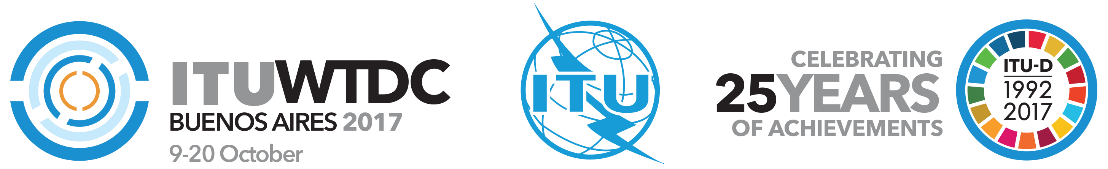 Пересмотр 2
Документа TDAG-19/44-R30 мая 2019 годаОригинал: английскийПредседатель Консультативной группы по развитию электросвязи (КГРЭ)Председатель Консультативной группы по развитию электросвязи (КГРЭ)ОТЧЕТ О ДВАДЦАТЬ четвертом СОБРАНИИ КГРЭОТЧЕТ О ДВАДЦАТЬ четвертом СОБРАНИИ КГРЭПовестка дня была принята без изменений; план распределения времени был принят после его изменения.КГРЭ назначила путем аккламации г-жу Ампаро Аранго Эчеверри, руководителя по вопросам международных отношений в Доминиканском институте электросвязи (INDOTEL), заместителем Председателя КГРЭ вместо г-жи Катрины Наут.КГРЭ назначила путем аккламации г-жу Айчурок Маралбек кызы, главного специалиста Департамента по управлению использованием спектра Государственного агентства связи при Государственном комитете информационных технологий и связи Кыргызской Республики, заместителем Председателя КГРЭ вместо г-жи Нурзат Болжобековой.Участники собрания КГРЭ обратили внимание на необходимость обеспечения сбалансированности бюджета на 2020−2023 годы, подтвердили важность этих Резолюций и Решений и подчеркнули необходимость включения в документ других не менее важных Резолюций, имеющих последствия для предстоящей работы МСЭ-D. В соответствии с просьбой КГРЭ Секретариат согласился обновить этот документ, включив в него:−	Резолюцию 70 об учете гендерных аспектов в деятельности МСЭ и содействии обеспечению гендерного равенства и расширению прав и возможностей женщин посредством электросвязи и ИКТ.−	Резолюцию 136 об использовании электросвязи и ИКТ для оказания гуманитарной помощи, а также в целях мониторинга и управления в чрезвычайных ситуациях и в случаях бедствий, для их раннего предупреждения, предотвращения, смягчения их последствий и оказания помощи.−	Резолюцию 169 о допуске академических организаций к участию в работе Союза.−	Резолюцию 175 о доступе к электросвязи и ИКТ для лиц с ограниченными возможностями и лиц с особыми потребностями.−	Резолюцию 179 о роли МСЭ в защите ребенка в онлайновой среде.−	Резолюцию 196 о защите пользователей/потребителей услуг электросвязи.−	Резолюцию 198 о расширении прав и возможностей молодежи посредством электросвязи и ИКТ; и−	Резолюцию 176 о важности измерений и оценки, связанных с воздействием электромагнитных полей на человека.КГРЭ согласилась, что сегмент по ВВУИО и ЦУР должен быть включен в качестве регулярного пункта повестки дня региональных форумов по вопросам развития. Кроме того, было высказано предложение рассмотреть возможность проведения региональных форумов по вопросам развития (РФР), приурочив их к региональным форумам по ВВУИО и ЦУР, а также региональным форумам по устойчивому развитию региональных комиссий ООН.КГРЭ одобрила этот документ и поддержала стратегию Директора БРЭ, направленную на дальнейшее совершенствование предоставляемых услуг путем группирования тем на основе решений ВКРЭ-17 и ПК-18.КГРЭ приняла к сведению этот План и дала ему высокую оценку.КГРЭ приняла к сведению содержание отчета и дала ему высокую оценку.КГРЭ приняла к сведению этот документ, признав, что развитие инфраструктуры является одной из основных целей, поставленных членами МСЭ на ВКРЭ-17 и ПК-18, и что эта цель входит в сферу охвата ЦУР 9 – создание стойкой инфраструктуры и содействие инновациям.КГРЭ с интересом приняла к сведению этот документ и дала ему высокую оценку.КГРЭ утвердила подход, предложенный Председателями 1-й Исследовательской комиссии и 2-й Исследовательской комиссии и изложенный выше, а также утвердила выбранных координаторов.КГРЭ приняла к сведению этот документ и дала ему высокую оценку, а также настоятельно рекомендовала БРЭ продолжать измерять прогресс в области кибербезопасности с помощью GCI, совершенствуя методику и механизм оценки путем постоянного диалога и сотрудничества с Государствами-Членами, компаниями отрасли, академическими организациями и экспертами в области кибербезопасности и анализа данных. КГРЭ предложила разработать механизм для обеспечения того, чтобы в разрабатываемых продуктах и услугах принимался во внимание такой вклад от членов МСЭ.КГРЭ с интересом приняла к сведению этот документ и дала ему высокую оценку. Участники попросили представить дополнительные пояснения относительно мероприятий, порталов, исследований и изысканий, а также попросили предоставить членам информацию об отчетах и исследованиях и поделиться этой информацией с региональными отделениями, чтобы обеспечить широкое распространение передового опыта в области политики и регулирования. БРЭ согласилось с этим и представило дополнительные пояснения относительно того, где на веб-сайте МСЭ можно найти отчеты, и в ответ на поступившую просьбу предоставляет в приведенном выше разделе ссылки на материалы по цифровой экономике и Руководящие указания ГСР.КГРЭ с интересом приняла к сведению этот документ и дала ему высокую оценку, признав необходимость подчеркнуть значение реализации политики охвата цифровыми технологиями и доступности, а также отметив необходимость содействия созданию благоприятной среды для укрепления доверия к ИКТ.КГРЭ приняла к сведению этот документ и дала ему высокую оценку, а также отметила важные виды деятельности, связанные с центрами профессионального мастерства, Академией МСЭ и работой в партнерстве с другими заинтересованными сторонами. КГРЭ предложила БРЭ изучить механизмы использования специальных знаний и опыта, накопленного в ходе мероприятий по профессиональной подготовке, и подчеркнула значение включения гендерного аспекта в работу по созданию потенциала и развитию навыков.КГРЭ приняла к сведению этот документ и дала ему высокую оценку, признав значение проведения работы по созданию потенциала для охвата цифровыми технологиями, включая цифровую грамотность.КГРЭ с интересом приняла к сведению этот документ и дала ему высокую оценку, признав, что статистические данные в области ИКТ являются одним из важнейших результатов работы МСЭ и решающим вкладом в политику в области ИКТ. КГРЭ также подчеркнула, что статистические данные, публикуемые МСЭ, должны быть надежными и вызывать доверие. КГРЭ настоятельно рекомендовала экспертам из Государств-Членов активно участвовать в ведущейся работе.БРЭ решило, что будет и далее делать все возможное для сбора данных, связанных с новыми показателями, в том числе в рамках семинаров-практикумов по созданию потенциала, и привлечет региональные отделения к этой работе.КГРЭ согласилась с тем, что исследовательским комиссиям должны предоставляться соответствующие статистические данные в области ИКТ и информация о последних публикациях МСЭ, что пересмотр или обновление таких данных должны проводиться экспертами в области статистики в рамках группы экспертов и что, в случае необходимости, к участию в собраниях этой группы могут приглашаться члены исследовательских комиссий.КГРЭ с интересом приняла к сведению этот документ и дала ему высокую оценку, признав важность инициатив в области электросвязи в чрезвычайных ситуациях, изменения климата, электронных отходов, НРС, ЛЛДС и СИДС для всех членов.КГРЭ с интересом приняла к сведению эти усилия и дала им высокую оценку.КГРЭ с интересом приняла к сведению этот документ и дала ему высокую оценку, признав инновации в качестве одного из важнейших условий обеспечения будущего роста во всех секторах.КГРЭ с интересом приняла к сведению эти усилия и дала им высокую оценку; БРЭ согласилось сделать все возможное для сохранения существующих членов и привлечения новых, а также пообещало представить список всех Членов Сектора в регионах на веб-сайте, посвященном региональному присутствию.КГРЭ с интересом приняла к сведению этот документ и дала ему высокую оценку, признав важность партнерских отношений для оказания помощи МСЭ посредством деятельности БРЭ по устранению разрыва в возможностях установления соединений на базе ИКТ, доступе к ним и их использовании.КГРЭ с интересом приняла к сведению все виды деятельности и дала им высокую оценку, а также приветствовала такой формат открытого диалога и взаимодействия с директорами региональных отделений в качестве источника информации из первых рук, который позволяет КГРЭ получать информацию об огромном объеме работы, проводимой в интересах членов, а также в случае необходимости предоставлять руководящие указания и рекомендации. С учетом такого большого количества видов деятельности КГРЭ задала вопрос о наилучшем возможном способе измерения оказываемого ими воздействия, а также предложила широко распространить информацию о всех историях успеха и отразить любые проблемы, возникшие в ходе осуществления запланированных видов деятельности, в виде извлеченных уроков.КГРЭ с признательностью приняла документ к сведению и, как было сказано при обсуждении отчета о деятельности по линии ВВУИО, согласилась с тем, что в дальнейшем сегмент по ВВУИО и ЦУР следует включить в качестве обычного пункта повестки дня региональных форумов по вопросам развития.При обсуждении вопроса о стартовых средствах, которые были выделены Советом на реализацию региональных инициатив, КГРЭ согласилась с тем, что поддающиеся количественной оценке вклады в натуральном выражении могут быть включены в документацию по проектам как один из источников финансирования и должны представляться с первоначальными проектными документами. КГРЭ с интересом приняла к сведению отчеты о деятельности исследовательских комиссий и дала им высокую оценку, а также отметила, что в работе обеих исследовательских комиссий по всем 14 Вопросам наблюдается значительный прогресс в достижении определенных ВКРЭ ожидаемых результатов работы под руководством председателей исследовательских комиссий. КГРЭ выразила признательность Председателю 1-й Исследовательской комиссии МСЭ-D г-же Регине-Флёр Ассуму-Бессу и Председателю 2-й Исследовательской комиссии МСЭ-D д-ру Ахмаду Реза Шарафату за впечатляющие успехи обеих исследовательских комиссий, достигнутые в течение всего одного года исследовательского периода 2018−2021 годов. С учетом того, что в 2018 году в нескольких странах проводился обмен знаниями между экспертами по конкретным исследуемым темам, КГРЭ с удовлетворением отметила, что обе исследовательские комиссии способствовали укреплению синергии между работой, проводимой по исследуемым Вопросам, и деятельностью в регионах. КГРЭ также отметила, что достигнут значительный прогресс в выявлении возможной связи между исследуемыми Вопросами МСЭ-D и проектами МСЭ, мероприятиями по созданию потенциала МСЭ и деятельностью ВВУИО, а также работой по линии других Секторов МСЭ. КГРЭ признала важность тематических групповых дискуссий в ходе собраний исследовательских комиссий и групп Докладчиков, включая дополнительные заседания, которые запланированы на предстоящих собраниях групп Докладчиков в октябре 2019 года.КГРЭ приняла к сведению, что на веб-сайте исследовательских комиссий МСЭ-D появится новый раздел, в котором будет освещаться текущая работа и будут размещаться вышеописанные ежегодные отчеты. Участники КГРЭ также рассмотрели возможность привлечения внешних издательских компаний к освещению полезных результатов деятельности, добавив, что данный вопрос будет обсуждаться дополнительно.КГРЭ назначила путем аккламации г-жу Анастасию Сергеевну Конухову, международного эксперта в области правовой защиты федерального государственного унитарного предприятия "Научно-исследовательский институт радио", на должность заместителя Председателя 1−й Исследовательской комиссии МСЭ-D. КГРЭ назначила путем аккламации г-на Абдельазиза Альзаруни, специалиста по информационной безопасности, на должность заместителя Председателя 2-й Исследовательской комиссии МСЭ-D. КГРЭ приветствовала отчет о ходе работы и выразила г-ну Биджи признательность в связи с достижениями группы. КГРЭ утвердила план предстоящей работы и одобрила назначение г−на Аль-Ансари Аль-Машакбеха (Иордания) одним из двух представителей КГРЭ в МСКГ. КГРЭ приняла к сведению этот документ. КГРЭ c интересом приняла к сведению эту обновленную информацию. КГРЭ приняла к сведению этот документ и поблагодарила председателей исследовательских комиссий МСЭ-D, а также г-на Арсения Плосского (Российская Федерация) и д-ра Хаима Мазара (Группа ATDI) за проделанную ими столь непростую и всеохватывающую работу по обновлению таблиц в целях содействия координации между Секторами. КГРЭ приветствовала заявление о взаимодействии, отметив, что оно стало результатом масштабных обсуждений в исследовательских комиссиях МСЭ-D и что в заявлении разъясняется их позиция, согласно которой цель таблиц сопоставления состоит в определении тем, представляющих взаимный интерес, и ответственных структур в рамках всех трех Секторов МСЭ, в соответствии с их мандатами и Уставом и Конвенцией Союза, с тем чтобы усовершенствовать процесс обмена информацией внутри Союза по темам, представляющим взаимный интерес, и для того чтобы ответственные структуры каждого Сектора знали, с кем осуществлять взаимодействие по входящим или исходящим сообщениям в рамках этих тем. КГРЭ с интересом приняла к сведению этот документ.КГРЭ с интересом приняла к сведению этот документ.КГРЭ приняла к сведению этот документ.КГРЭ поблагодарила Эфиопию за любезное и радушное приглашение, выразила решительную поддержку этому предложению и отметила важность перехода к осуществлению конкретных планов, включая решения о региональных подготовительных собраниях. Работающие по переписке группы КГРЭ по ВКРЭ приступят к своей деятельности в 2020 году.КГРЭ выразила благодарность Российской Федерации, с признательностью приняла документ к сведению и согласилась учесть его при подготовке к проведению ВКРЭ-21 и в предложениях по обновлению Резолюции 1 МСЭ-D (Правила процедуры). КГРЭ выразила благодарность Российской Федерации, с признательностью приняла документ к сведению и согласилась учесть его при подготовке к проведению ВКРЭ-21. КГРЭ приняла к сведению этот документ и особо отметила необходимость избегать проведения собраний в религиозные праздники, а также следующих непрерывно друг за другом собраний исследовательских комиссий, КГРЭ и ВВУИО и крупных конференций Сектора. Основные области работыРуководители/соруководители 1Стратегический план, Оперативный план и Декларация г-жа Бланка Гонсалес (Испания)г-н Кристофер Кипкоч Кемей (Кения)г-н Вим Рюлленс (Нидерланды)2Правила процедуры МСЭ-D
(Резолюция 1 ВКРЭ)г-жа Регина-Флёр Ассуму-Бессу, Председатель 1-й Исследовательской комиссии (Кот-д'Ивуар)г-н Нгуен Куй Куен (Вьетнам) 3Сотрудничество с другими Секторамиг-н Арсений Плосский (Российская Федерация)г-н Аль-Ансари Аль-Машакбех (Иордания)4Создание потенциала и Академические организации – Члены МСЭг-н Ахмад Реза Шарафат, Председатель 2-й Исследовательской комиссии (Исламская Республика Иран) г-н Абдулкарим Айопо Олойеде (Нигерия)г-н Уго Дарио Мигель (Аргентина)г-н Тарик Аламри (Саудовская Аравия)5Частный секторг-н Кишор Бабу Джи-Эс-Си Йеррабалла (Индия)г-н Аль-Ансари Аль-Машакбех (Иордания) 6Мандат КГРЭ (Резолюция 24 ВКРЭ)г-жа Роксана Макэлвейн Веббер (Соединенные Штаты Америки) 